CURRICULUM VITAEFELIPE GONZÁLEZ CASTRO(v. 118q) (Updated: February 19, 2020)RESEARCH INTERESTSStress-coping and resilience: Multivariate and mixed methods models - Multivariate model analyses of cognitive, affective and behavioral mediators and moderators of resilience and other adaptive health outcomes. Integrative Mixed Methods (IMM) research designs - Theory and methods in the design and implementation of rigorous (qualitative-quantitative) Integrative Mixed Methods (IMM) research.Cultural adaptation, dissemination and implementation of evidence-based interventions (EBIs):  The analysis of cultural and other adaptations to prepare preventive interventions for fit and function community agencies for availability to individuals and families from health disparity populations. Health lifestyle and behavior change to prevent addictive disorders and type 2 diabetes in Latino populations - The role of cognitive, affective, behavioral and familial factors in preventing addictive disorders and type 2 diabetes in diverse Latino/Hispanic populations.Dissertation:  “Psychological Aspects of Cardiac Rehabilitation - Selected MMPI Scales and Other Variables Related to Effective Cardiac Rehabilitation” (July, 1981).SPECIALIZED TRAININGPROFESSIONAL EXPERIENCEPROFESSIONAL AFFILIATIONSMENTORSHIPAWARDSNATIONAL SERVICE - SCIENTIFIC REVIEW COMMITTEESJOURNAL EDITORIAL DUTIES AND REVIEW ACTIVITIESJOURNAL REVIEW & EDITORIAL ACTIVITIESGuest Editor for Special IssuesEditorial Reviews 2016 to 2019Journal Reviewer Activities CONSULTATION EXPERIENCEPROFESSIONAL SERVICE AND RECOGNITIONGRANTS & CONTRACTSMOST INFLUENTIAL PUBLICATIONSPUBLICATIONSCOMMISSIONED PAPERS and TECHNICAL REPORTSACCEPTED PRESENTATIONS AT SCIENTIFIC AND PROFESSIONAL CONFERENCESINVITED PRESENTATIONS AT SCIENTIFIC AND PROFESSIONAL CONFERENCES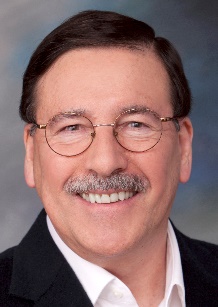 Felipe González CastroDescriptive BiographyBackground	Dr. Felipe González Castro is a bilingual/bicultural Latino health psychologist. He is Professor and Southwest Borderlands Scholar at the College of Nursing and Health Innovation, Arizona State University.  Dr. Castro received a Bachelor’s Degree (BA) in Experimental Psychology from the University of California, Santa Barbara.  In 1976 he earned his Master's degree in Social Work (M.S.W.) from the University of California, Los Angeles (UCLA) School of Social Welfare, and earned his doctoral degree in clinical psychology (Ph.D.) from the University of Washington, Seattle in 1981.  As part of his pre-doctoral training, he completed a year-long internship at the UCLA Neuropsychiatric Institute with a focus on behavioral medicine.  In 1981, he was appointed assistant professor in the clinical area of the UCLA Department of Psychology where he served from 1981 to 1988.  From 1988 to 1991 he served as associate professor in the Division of Health Promotion in the Graduate School of Public Health, San Diego State University.  In July of 1991, Dr. Castro moved to Arizona to join the clinical area of the Department of Psychology at Arizona State University. At that time, he was also appointed as Director of the Hispanic Research Center, where he served from 1991 to 1997.  In 2011 he was appointed as Head of the Health Psychology area in the Department of Psychology at the University of Texas at El Paso.  In 2015 he returned to Arizona State University with an appointment as Professor and Southwest Borderlands Scholar at the College of Nursing and Health Innovation. Research	From 1989 to 1992, Dr. Castro served as the principal investigator of a study funded by the National Institute on Drug Abuse (NIDA) to examine client-treatment matches as related to treatment outcome among clients addicted to cocaine and/or methamphetamine. He also served as the program evaluator for San Diego County's, Project PARA, a drug intervention program to prevent HIV infection in opiate and other injection drug users.  From 1991 to 1995, Dr. Castro served as the Principal Investigator of a community-based study to reduce cancer risks among Hispanic women in the Phoenix and San Diego areas. This four-year study titled, "Compañeros en la Salud" (Partners in Health), was funded by the National Cancer Institute (NCI), and utilized the Lay Health Advisor (Promotora) model to mobilize church systems for promoting healthy lifestyle changes to prevent breast, cervical, and diet-related cancers. From 1995 to 1997, Dr. Castro served as the principal investigator and coalition leader of the Hispanic Tobacco Education Coalition (HTEC) to promote tobacco education and prevention. This program was funded by the Arizona Department of Health Services (ADHS).  	Dr. Castro has recently conducted the Corazón Life Journeys pilot study of resilience and acculturative change among drug-dependent males in treatment. This study utilized the Integrative Mixed Methods methodology, which was also utilized in the companion study of resilience among Hispanic leaders and community residents. This Hispanic Leaders study was funded by the Institute for Mental Health Research. From 2005 to 2010, was a member of the Resilience Group in the ASU Department of Psychology, Dr. Castro served as a Co-Investigator in the study titled, “Resilience and Health in Communities and Individuals,” which was funded by the National Institute on Aging. Also, as a faculty affiliate of the Southwest Interdisciplinary Research Center (SIRC) he also served as the Principal Investigator of a randomized controlled trial of a parent education intervention, Familias: Preparando la Nueva Generación, which was funded by the National Institute for Minority Health and Health Disparities (NIMHD).  This parent training intervention promoted parental skills for helping their children to utilize resistance skills that were leaned from the keepin’ it REAL youth prevention intervention to avoid alcohol, tobacco and illegal drugs.  Dr. Castro currently serves as the Principal Investigator of a two-year study sponsored by the Robert Wood Johnson Foundation.  This Integrative Mixed Methods study examines local adaptations and intervention sustainability among rural middle schools located in Pennsylvania and Ohio, schools that have used the keepin’ it REAL youth drug prevention program. Mentorship	Dr. Castro has served as a mentor to several scholars at various academic levels of professional development: undergraduate, graduate, post-doctoral, and early career faculty.  Through his Mixed Methods Research Lab, he has also provided mentorship and preparation for graduate school to dozens of undergraduate students.  In 2005 he received the award for Excellence in Mentorship from the National Hispanic Science Network.  And in 2005 to 2006 he served as a mentor under a long-distance mentorship program sponsored by the Robert Wood Johnson Foundation, titled, “Developing Leadership in Reducing Substance Abuse.” He has served as a Co-Director of the Interdisciplinary Research Training Institute (IRTI) from 2010 to the present, and also serves as a Co-Director of the NHSN Research Mentorship Program for Early Career Faculty.  Professional ServiceDr. Felipe González Castro has been dedicated to the advancement of strong science via national service on several research study sections.  He has served on several scientific review study sections, including panels for:  the National Institute on Drug Abuse (NIDA), the Office on Substance Abuse Prevention (OSAP), the National Institute on Mental Health (NIMH), and the National Cancer Institute (NCI), as well as serving on the tobacco and AIDS research programs under the Office of the President of the University of California.  He recently completed his duties as a member of the NIH/CSR study section titled: Community Influences on Health Behavior, serving from June 2011 to May, 2015.  Dr. Castro has also served as a reviewer for over 20 different scholarly and scientific journals.  He served as an Associate Editor of the journal, Prevention Science, and as an Associate Editor of the American Journal of Public Health. He served as the action editor for a special issue of Prevention Science titled, “Challenges to the Dissemination and Implementation of Evidence-Based Prevention Interventions for Diverse Populations.”    Awards and Professional Recognition	In 2002, Dr. Castro was elected as a Fellow of Division 45 the Society for the Psychological Study of Ethnic Minority Issues of the American Psychological Association. He has also received the Outstanding Achievement Award for Research from the National Hispanic/Latino Community Prevention Network (NHLCPN), and the On-the-Rise Award from the Arizona health promotion agency, Concilio Latino de Salud.  He received the Outstanding Achievement Award for Research (October, 2002) from the National Hispanic/Latino Community Prevention Network, and has received a Recognition Award from the Conference on Behavior, Clinical Neuroscience, Substance Abuse, and Culture, “For years of devoted advocacy towards development of substance abuse research for special populations.”  In 2005 he received the Community, Culture and Prevention Research Award from the Society for Prevention Research. In 2005 he also received the National Award of Excellence in Mentorship from the National Hispanic Science Network.  Dr. Castro served as the President of the Society for Prevention Research from June of 2013 to May of 2015.  In 2019, he received the Service to SPR Award for, “his leadership with SPR’s ‘Reducing Health Disparities and Improving Health Equity through Prevention’ task force and the Diversity Network Committee (DNC).”  Current Employment: Professor and Southwest Borderlands ScholarCollege of Nursing and Health InnovationArizona State UniversityNHI-South Room 358E500 N. 3rd Street Phoenix, AZOffice Telephone:602-496-1720Email Address:Felipe.Castro@asu.eduEDUCATIONEDUCATIONEDUCATION1974BAUniversity of California, Santa BarbaraMajor: Experimental Psychology1976M.S.W.University of California, Los AngelesMaster’s Program in Social Work1980University of California, Los AngelesClinical Internship1981Ph.D.University of Washington, Seattle, WAMajor: Clinical Psychology with specialization in Behavioral Medicine1980 - 1981Clinical InternshipClinical Psychology Training.  Neuropsychiatric Institute, University of California, Los AngelesOct., 2001WorkshopLatent Variable Growth Curve Modeling. Oregon Research Institute (Presented by Terry E. Duncan and Susan C. Duncan) July, 2005 - Jan., 2006Sabbatical Leave	Structural Equation Model Analysis with EQS under Dr. Peter M. Bentler and Dr. Judith Stein, UCLA/NIDA Collaborative Drug Abuse Research Center, Department of Psychology, University of California, Los Angeles May, 2007April, 2011WorkshopWorkshopAnalysis of Prevention Intervention Data Using Mixture Modeling in 		MPlus  (Presented by Bengt Muthén at the 15th Annual Meeting of the Society for Prevention Research, Washington D.C.)Introduction to Latent Class Analysis with MPlus. (Presented by Christian Geiser at Arizona State University, Tempe, AZ)2015-2018Professor and Southwest Borderlands Scholar, College of Nursing and Health Innovation, Arizona State University, Phoenix, Arizona. 2011-2015Professor, Department of Psychology, University of Texas at El Paso, El Paso, TX 79968Head of the Health Psychology ProgramSenior Advisor to the Provost for Engaged Health Disparities Scholarship1994 – 2011Professor, Department of Psychology, Clinical Psychology, Arizona State University, Tempe, AZ 1991-1994Associate Professor, Professor, Department of Psychology, Clinical Psychology, Arizona State University, Tempe, AZ1991-1997Director, Hispanic Research Center, Arizona State University, Tempe, AZ1988 - 1991Associate Professor with tenure, Graduate School of Public Health, Division of Health Promotion, San Diego State University, San Diego, CA  1990 - 1991Acting Director, Division of Health Promotion, Graduate School of Public Health, San Diego State University, San Diego, CA  1981 - 1988Assistant Professor, Department of Psychology, Program in Clinical Psychology, University of California, Los Angeles, CA 1982 - 1987Research Collaborator, Spanish Speaking Mental Health Research Center, University of California, Los Angeles, CA  1980 - 1981Clinical Psychology Intern, Neuropsychiatric Institute, University of California, Los Angeles, CA  1976-1981Graduate Student, Doctoral Training Program in Clinical Psychology, University of Washington, Seattle, WASummer 19791977 - 1980Clinical Psychology Trainee, Veterans Administration Hospital and Outpatient Mental Health Center, Boise, IDPre-doctoral Research Associate,  Controlled Study of Earlier Cardiac Rehabilitation, Department of Physiological Nursing, University of Washington, Seattle, WA1978 - 1980Staff Therapist, Center for Psychological Services and Training, University of Washington, Seattle, WA1974 - 1976Graduate Student, MSW Training Program, School of Social Welfare, University of California at Los Angeles1975 - 1976Social Work Intern, LAC/USC Medical Center, Psychiatric Hospital, Los Angeles, CA  1974 - 1975Social Work Intern, East Los Angeles Child and Youth Clinic, Los Angeles, CA  1998 - 2020 2013 - 20152015 - 20162008 - 20102012 - 2016Society for Prevention Research (SPR) PresidentPast PresidentBoard of DirectorsBoard of Directors 2001 - 20202006-2020National Hispanic Science Network on Drug Abuse (NHSN)Board of Directors 1988 - 2019 2006 - 2019American Public Health Association (APHA)Member, Alcohol, Tobacco, and Other Drugs (ATOD) Section1984 - 2014,2019 - 2020American Psychological Association (APA) 2002 - 2014,2019 - 2020Fellow, Division 45, Society for the Psychological Study of Ethnic Minority Issues 1986 - 2003Member, Division 27, Community Psychology 1986 - 2014,2019 - 2020Member, Division 38, Health Psychology 1998 - 2014,2019 - 2020Member, Division 50, Addictions 2013 - 2015 2020Society for Behavioral Medicine (SBM)1983 - 1988Association for the Advancement of Behavior Therapy (AABT) 1983 - 1986American Heart Association, Greater Los Angeles Affiliate (AHA)TEACHINGTEACHING20192018, 2020Social and Contextual Issues in Nursing & Health Care  (NUR 603)Mixed Methods for Health Science Research & Practice 	(NUR 691)  Social and Contextual Issues in Nursing & Health Care  (NUR 603)Mixed Methods for Health Science Research & Practice 	(NUR 691)  2014-2015Prevention Science: Designing Prevention Interventions for At-Risk Populations	(PSYC 6355 – Graduate; PSYC 4345 – Undergraduate) Prevention Science: Designing Prevention Interventions for At-Risk Populations	(PSYC 6355 – Graduate; PSYC 4345 – Undergraduate) 20132012, 2015201120112007, 2009Health Psychology Applications with Hispanic and other Special Populations   	(PSYC 5399 & PSYC 4345)Health Psychology, PSYC 3350Cross Cultural Psychology, PSYC 3331 (undergraduate)Cross Cultural Research Methods, PSYC 5531 (graduate)Diversity Science, PSY 591Health Psychology Applications with Hispanic and other Special Populations   	(PSYC 5399 & PSYC 4345)Health Psychology, PSYC 3350Cross Cultural Psychology, PSYC 3331 (undergraduate)Cross Cultural Research Methods, PSYC 5531 (graduate)Diversity Science, PSY 5912000 - 2004; 2008, 2010, 2011Clinical Psychology,  PGS 472Clinical Psychology,  PGS 4721999 - 2004Foundations of Community Health Practice, CHP 500, NUR 512Foundations of Community Health Practice, CHP 500, NUR 5121998 - 2008Minority Issues in Psychology:  Drug Abuse and Addiction, 	PGS 464, PSY 591  Minority Issues in Psychology:  Drug Abuse and Addiction, 	PGS 464, PSY 591  1997 - 2004; 2010, 2011Abnormal Psychology, PGS 466  Abnormal Psychology, PGS 466  1995 - 2008; 2010Health Promotion in Minority Populations,   PGS 498, PSY 591Health Promotion in Minority Populations,   PGS 498, PSY 5911994Psychotherapy and Behavior Change,  PSY 574Psychotherapy and Behavior Change,  PSY 5741989 - 1991Health Promotion in the Clinical Setting,  PH 665Health Promotion in the Clinical Setting,  PH 6651988 - 1991Prevention and Control of Chronic Disease:  Drug Abuse and Addiction, 	PH 667Prevention and Control of Chronic Disease:  Drug Abuse and Addiction, 	PH 6671988 - 1991Behavioral and Social Sciences in Public Health,  PH 603Behavioral and Social Sciences in Public Health,  PH 6031988Survey Methods in the Study of Health Behavior, Psychology 298A & 298BSurvey Methods in the Study of Health Behavior, Psychology 298A & 298B1988Addictive Behaviors:  Theoretical, Empirical, and Clinical Considerations, 	PSY 298Addictive Behaviors:  Theoretical, Empirical, and Clinical Considerations, 	PSY 2981987Critical Problems in Clinical Research Methodology, PSY 287Critical Problems in Clinical Research Methodology, PSY 2871982 - 1983; 1986 - 1988Field Work in Clinical Psychology, PSY 401Field Work in Clinical Psychology, PSY 4011983 - 1988Biobehavioral Mechanisms of Stress and Disease, PSY 292Biobehavioral Mechanisms of Stress and Disease, PSY 2921982 - 1987Minority Mental Health: Issues of Theory, Treatment, and Research, PSY 298Minority Mental Health: Issues of Theory, Treatment, and Research, PSY 2981982 - 1987Abnormal Psychology, PSY 127Abnormal Psychology, PSY 1271982 - 1987Health Promotion in Minority Populations, PSY 179Health Promotion in Minority Populations, PSY 1791978 - 1979Psychology as a Social Science, PSY 101Psychology as a Social Science, PSY 101Involves role as Primary Mentor, Chair of Committee or where indicated, role as Co-ChairInvolves role as Primary Mentor, Chair of Committee or where indicated, role as Co-Chair(Order of Presentation is Most Recent to Earlier Mentorship)National Mentorship(Order of Presentation is Most Recent to Earlier Mentorship)National MentorshipMaria Lopez-Class, Cancer Control Program, Assistant Professor, Department of Oncology, Lombardi Comprehensive Cancer Center, Georgetown University Maria Lopez-Class, Cancer Control Program, Assistant Professor, Department of Oncology, Lombardi Comprehensive Cancer Center, Georgetown University 2009 - 20112009 - 2011Publications Mentorship - “Conceptions of Acculturation.”Publications Mentorship - “Conceptions of Acculturation.”Deborah McLean-Leow,  Associate Director, Health and Human Services Program, Education Development Center, New York, NY 10014.  Deborah McLean-Leow,  Associate Director, Health and Human Services Program, Education Development Center, New York, NY 10014.  2005 - 20062005 - 2006	Mentor to this Robert Wood Johnson Fellow under the program, Developing Leadership in Reducing Substance Abuse.  Project: “Parental Involvement in 	Youth Substance Abuse Prevention Among Recent Immigrants from Latin 	America and the Caribbean.” 	Mentor to this Robert Wood Johnson Fellow under the program, Developing Leadership in Reducing Substance Abuse.  Project: “Parental Involvement in 	Youth Substance Abuse Prevention Among Recent Immigrants from Latin 	America and the Caribbean.” Early Career FacultyEden Robles, Interdisciplinary Research Training Institute for Drug Abuse Research (IRTI) (Primary Mentor) for Early Career Faculty at the University of Texas at El Paso.Jennifer Kam, Interdisciplinary Research Training Institute for Drug Abuse Research. (IRTI) (Primary Mentor) for Early Career Faculty at University of California, Santa Barbara. Gabriel Q. Shaibi, Assistant Professor and Southwest Borderlands Scholar, Department of Kinesiology, Center for Metabolic Biology, College of Nursing and Health Innovation, Arizona State UniversityCarol Baldwin, Assistant Professor, College of Nursing, Arizona State University. Fellow in ASU Faculty Development Program. Bronwynne Evans, Assistant Professor, College of Nursing, Arizona State University. Fellow in ASU Faculty Development Program.Early Career FacultyEden Robles, Interdisciplinary Research Training Institute for Drug Abuse Research (IRTI) (Primary Mentor) for Early Career Faculty at the University of Texas at El Paso.Jennifer Kam, Interdisciplinary Research Training Institute for Drug Abuse Research. (IRTI) (Primary Mentor) for Early Career Faculty at University of California, Santa Barbara. Gabriel Q. Shaibi, Assistant Professor and Southwest Borderlands Scholar, Department of Kinesiology, Center for Metabolic Biology, College of Nursing and Health Innovation, Arizona State UniversityCarol Baldwin, Assistant Professor, College of Nursing, Arizona State University. Fellow in ASU Faculty Development Program. Bronwynne Evans, Assistant Professor, College of Nursing, Arizona State University. Fellow in ASU Faculty Development Program.2016-20182012-20152010-20142004 – 20062004 - 20062016-20182012-20152010-20142004 – 20062004 - 2006Post-Doctoral FellowsPost-Doctoral FellowsMargarita VillagranaMargarita Villagrana2009 - 20102009 - 2010Post-Doctoral Fellow, Southwest Interdisciplinary Research Center.	Post-Doctoral Fellow, Southwest Interdisciplinary Research Center.	Vera Lopez, Assistant Professor, Justice and Social Inquiry, College of Liberal Arts and Sciences, Arizona State University. Vera Lopez, Assistant Professor, Justice and Social Inquiry, College of Liberal Arts and Sciences, Arizona State University. 2001 - 20102001 - 2010	Post-Doctoral Fellow, Prevention Research Center.	Post-Doctoral Fellow, Prevention Research Center.1999-20011999-2001Khan Dinh, Assistant Professor, Department of Psychology, University of 	Massachusetts.Khan Dinh, Assistant Professor, Department of Psychology, University of 	Massachusetts.2006-20102006-2010Post-Doctoral Fellow, Prevention Research CenterPost-Doctoral Fellow, Prevention Research Center1999-20011999-2001Doctoral DissertationsJoshua Kellison, (Co-Chair) Graduate Student in Clinical Psychology, Department of 	Psychology, Arizona State University. 2012-2014Albert Kopak, Graduate Student, Justice and Social Inquiry, Arizona State University. “Growth Model of Alcohol and Marijuana Use among Mexican Heritage Youth Under Adjudication.”  2010-2011Lynn A. Abeita, Graduate Student, Department of Psychology, Arizona State University.  “American Indian Compliance with Health Screening Behaviors.”  2002Masters Theses*	Tara Perkins, Graduate Student in the Doctoral Program in Health Psychology. Department of Psychology, the University of Texas at El Paso. *  Tara Perkins, Doctoral Program in Nursing, College of Nursing and Health Innovation, Arizona State University, Phoenix, Arizona.2013-20152015-2018*	Sandra Oviedo Ramirez, Graduate Student in the Doctoral Program in Health Psychology. Department of Psychology, the University of Texas at El Paso.2013-2015*	Nazanin Heydarian, Graduate Student in Master’s Program in Clinical Psychology. Department of Psychology, the University of Texas at El Paso.2012-2014*	Patricia Rodriguez, (Co-Chair) Graduate Student in the Clinical Psychology Program, Department of Psychology, University of New Mexico.2012-2013*	Katherine Aguirre, Graduate Student in the Master’s Program in Clinical Psychology, and now in the Doctoral Program in Health Psychology, Department of Psychology, the University of Texas at El Paso2012-2014*	Stephen Boyd, Graduate Student, Clinical Training Program, Department of Psychology, Arizona State University. “Ethnic Pride as a Predictor of Self-Efficacy to Avoid Drugs in Latino Males in Residential Treatment for Substance Abuse.”2010*	Joshua Kellison, Graduate Student, Clinical Training Program, Department of Psychology, Arizona State University. “The Role of Machismo in the Resilience of Hispanic Males.”  2009*	Diana Naranjo, Graduate Student, Clinical Training Program, Department of Psychology, Arizona State University.2004*	Courtney Valdez/Lin, Graduate Student, Clinical Training Program, Department of Psychology, Arizona State University.  2003*	Julie Garfinkle (Trim), Graduate Student, Clinical Training Program, Department of Psychology, Arizona State University.  2003*	Lynn Abeita, Graduate Student, Clinical Training Program, Department of Psychology, Arizona State University. “Cultural Factors and Parental Smoking as Tobacco Use Determinants among Mexican and Mexican American Adolescents.”  2000*	Antonio Morgan-Lopez, Graduate Student, Clinical Training Program, Department of Psychology, Arizona State University. “A Mediated Moderation Model of Cigarette Use Among Mexican American Youth.”  2000*	Rea Jean Proescholdbell, Graduate Student, Clinical Training Program, Department of Psychology, Arizona State University. “The Relation Between Adolescent Smoking and Home Smoking Policy.”  1998*	Helen Tafoya-Barraza, Graduate Student, Clinical Training Program, Department of Psychology, Arizona State University.1997*	Mary Shackleton, MPH Student, Graduate School of Public Health, San Diego State University.  1991*	Erica Sharp, MPH Student, Graduate School of Public Health, San Diego State 	University.  1991*	Maureen Walton, MPH Student, Graduate School of Public Health, San Diego State University.  “Drug Use and Health in Drug Users in Treatment.” 1990Undergraduate Honor’s ThesisChristopher Dilli, Barrett Honor’s College, College of Nursing & Health Innovation 2018-2019Gabriel Fontan, Honor’s Thesis, Department of Psychology, the University of Texas at El Paso.2013-2015Maria Rollins, Honor’s Thesis, Department of Psychology, Arizona State University.2005Cami Williams, Honor’s Thesis, Department of Psychology, Arizona State University.2002Kristina Urban, Honor’s Thesis, Department of Psychology, Arizona State University.2002Melissa Covarrubias, Honor’s Thesis, Department of Psychology, Arizona State University.2000May, 2019Society for Prevention ResearchService to SPR Award September, 2005	National Hispanic Science Network National Award of Excellence in Excellence in Mentorship  May, 2005Society for Prevention ResearchCommunity, Culture, and Prevention Science Award October, 2003Conference on Behavior, Clinical Neuroscience, Substance Abuse and CultureRecognition Award - “For years of devoted advocacy towards development of substance abuse research for special populations.” October, 2003National Hispanic Science Network on Drug AbuseRecognition Award- “For leadership in the development of the National Strategic Plan on Hispanic drug abuse research.” October, 2000The National Hispanic/Latino Community Prevention Network (NHLCPN)Outstanding Achievement Award for Research October, 1996Concilio Latino de SaludOn-The-Rise Award - “To a health professional who has made significant contributions to health care resulting in systemic change in the delivery of services to Hispanics/Latinos.”  NIH - Center for Scientific Review (CSR) Study SectionsNIH - Center for Scientific Review (CSR) Study SectionsNIH - Center for Scientific Review (CSR) Study SectionsReview Committee Member:	Community Influences on Health Behavior (CIHB)        2011 - 20152011 - 20152011 - 20152011 - 20152011 - 20152011 - 2015Ad Hoc Reviewer: Methodology and Measurement in the Social and Behavioral 	Sciences2009 - 20102009 - 20102009 - 20102009 - 20102009 - 20102009 - 2010Review Committee Member:  NIDA K  Training and Career Development Committee2007 - 20082007 - 20082007 - 20082007 - 20082007 - 2008Review Committee Member:  Epidemiology of Cancer (EPIC) Committee2003 - 20072003 - 20072003 - 20072003 - 20072003 - 2007NIDA- National Institute on Drug AbuseGroup Therapy for Individuals in Drug Abuse or Alcoholism Treatment20042004200420042004Drug Abuse Research Centers - Ad Hoc Reviewer20032003200320032003Stress and Drug Abuse - Ad Hoc Reviewer20032003200320032003Drug Abuse Epidemiology and Prevention Review Committee1992 - 19961992 - 19961992 - 19961992 - 19961992 - 1996Special Populations Research Program:  Hispanic Research Development Seminar Mentor  19901990199019901990University of California - Tobacco-Related Disease Research Program  (TRDRP),  		San Francisco, CA.Chair : TRDRP - Social and Participatory Research Committee2003 - 20052003 - 20052003 - 20052003 - 20052003 - 2005Review Committee Member  1998 - 2005; 2007; 2010; 20111998 - 2005; 2007; 2010; 20111998 - 2005; 2007; 2010; 20111998 - 2005; 2007; 2010; 20111998 - 2005; 2007; 2010; 2011University of California- University Wide AIDS Research Program   (UARP)Review Committee Member:  Social/Behavioral Research Committee2000 - 2005; 20072000 - 2005; 20072000 - 2005; 20072000 - 2005; 20072000 - 2005; 2007Minnesota Partnership for Action Against TobaccoMinnesota Partnership for Action Against TobaccoAd Hoc Reviewer: Tobacco Research Review Committee Ad Hoc Reviewer: Tobacco Research Review Committee 200020002000Substance Abuse and Mental Health Services  (SAMHSA)Substance Abuse and Mental Health Services  (SAMHSA)Chair: Ad-hoc Committee: Community Action Grants for Service System ChangeChair: Ad-hoc Committee: Community Action Grants for Service System Change199819981998National Institute on Mental Health   (NIMH) National Institute on Mental Health   (NIMH) Site Visit Reviewer:  Hispanic Mental Health Research Center - Fordham UniversitySite Visit Reviewer:  Hispanic Mental Health Research Center - Fordham University199219921992Minority Institution Research Development Program (MIRDP) - Ad-Hoc ReviewerMinority Institution Research Development Program (MIRDP) - Ad-Hoc Reviewer199019901990National Institute of General Medical Sciences (NIGMS)National Institute of General Medical Sciences (NIGMS)Review Committee Member:  Minority Biomedical Research Support Program (MBRS)Review Committee Member:  Minority Biomedical Research Support Program (MBRS)1989 - 19911989 - 19911989 - 1991Office of Minority Health Office of Minority Health Minority Health Grant Demonstration Review - Ad-Hoc ReviewerMinority Health Grant Demonstration Review - Ad-Hoc Reviewer19881988National Cancer InstituteNational Cancer InstituteTobacco Education Working Group - Ad-Hoc ReviewerTobacco Education Working Group - Ad-Hoc Reviewer1986 - 19871986 - 19872006 - 2013American Journal of Public Health  Associate Editor 2005 - 2011Prevention Science  - Journal of the Society for Prevention ResearchAssociate Editor2003 - 2005Cultural Diversity and Ethnic Minority Psychology - Journal of APA Division 45Associate Editor1996 - 2004; 2007 - 2010Ethnic and Cultural Diversity in Social WorkEditorial Board Member1987-1990The Journal of Compliance in Health CareEditorial Board MemberJournalSpecial Issue ThemeSpecial Issue ThemeSpecial Issue DateSpecial Issue DateAmerican Journal of Public HealthHealth Without Borders(2008) Vol. 29,  Issue 11(2008) Vol. 29,  Issue 11Preventive MedicineForum on CultureForum on Culture(2012) Vol. 55, Issue 5(2012) Vol. 55, Issue 5Prevention ScienceChallenges in the Dissemination and Implementation of Evidence-Based Prevention Interventions for Diverse PopulationsChallenges in the Dissemination and Implementation of Evidence-Based Prevention Interventions for Diverse Populations(2017) Vol. 18.(2017) Vol. 18.JournalAddictive BehaviorsAmerican AnthropologistEvaluation in the Health ProfessionsInternational Journal of Nursing StudiesJournal of Behavioral MedicineJournal of Mixed Methods ResearchJournal of Primary PreventionPrevention ScienceJournalYearAddictive Behaviors 2016Alcoholism: Clinical and Experimental ResearchAmerican Anthropologist2016American Journal of Community PsychologyAmerican Journal of Evaluation2004American Journal of Orthopsychiatry2006American Journal of Public HealthAmerican Psychologist2013Aztlan: International Journal of Chicano Studies ResearchChild Development Perspectives2011Cultural Diversity and Ethnic Minority Psychology2007, 2011Ethnic and Cultural Diversity in Social WorkEvaluation in the Health Professions2016Health Education Journal2015Health PsychologyHispanic Journal of Behavioral SciencesInternational Journal of Drug Policy2005International Journal of Nursing Studies 2016International Migration ReviewJournal of Aging and HealthJournal of Applied Social Psychology2005Journal of Behavioral Medicine2010, 2012, 2016, 2017, 2018Journal of Compliance in Health Care1990Journal of Consulting and Clinical PsychologyJournal of Ethnicity and Substance Abuse 2013Journal of Primary Prevention2013, 2016, 2017Nicotine and Tobacco Research2002, 2005Prevention Science2010, 2015, 2016Preventive MedicinePsychological BulletinPsychology of Addictive BehaviorsSocial Science & Medicine2015Arizona State Hospital*	Adolescent Unit - Consultant for systems assessment and recommendations for youth behavior management program1999*	Cultural Diversity Committee - Consultant on promoting cultural competence throughout the hospital 1999 - 2002National Coalition of Hispanic Health and Human Services Organizations   (COSSMHO),  Washington, DC.*	Vacunas Desde la Cuna - Program Evaluator1993 - 1996*	Proyecto Informar:  Delivering Preventive Health Care Training," - Program Evaluator 1992 - 1993*	Southwest Border AIDS Coalition Project," - Program Evaluator 1989 - 1993*	Early Intervention with Hispanic Youth:  Preventing Alcohol Abuse -  Program Evaluator 1988 - 1991Baylor College of Medicine, Houston, TX, 77030*	Cuidando El Corazón - Consultant 1988The University of Texas Center for Health Promotion Research and Development,  Austin, TX, 78712*	A Su Salud - Consultant 1987 - 1988National Heart, Lung and Blood Institute,  Bethesda, MD, 20892*	Strategy Development for the National Cholesterol Education Program (NCEP)  -Consultant 1987American Lung Association,  New York City, NY, 10019.*	National Conference on Respiratory Disease in Black and Minority Populations  - Planning committee member1987 - 1988Metropolitan State Hospital, Psychiatric Research Unit,  Norwalk, CA, 90650*	Research Consultant 1986 - 1987Downey Community Hospital, Hand Rehabilitation Center,  Downey, CA*	Psychological Assessment and Testing Consultant 1982 - 1985Amnesty International, Medical Group Against Torture, San Francisco, CA*	Psychological Assessment Consultant1980Education Development Center, Inc.,  Newton, MS *	Project TORQUE, Graduate Student Consultant 1974 - 1975Society for Prevention ResearchSociety for Prevention ResearchPresident 2013 - 20152013 - 2015Past President2015 - 20162015 - 2016Board of Directors2005 - 2007; 2009 - 20112012 - 20162005 - 2007; 2009 - 20112012 - 2016Conference Chair:  14th Annual Meeting of the Society for Prevention Research20062006Program Chair:  Committee on Culture, Social Class, Ethnicity and Gender; Converted to the Diversity Network Committee in 2010	2000 - 2002;  2004 - 20052000 - 2002;  2004 - 2005Center for Substance Abuse TreatmentChairperson:  Treatment Improvement Protocol on: Cultural Competence in Substance Abuse Treatment2000 - 20012000 - 2001American Psychological AssociationMembership Chairperson:  Division 45, Society for the Psychological Study of Ethnic Issues1988 - 19911988 - 1991Chairperson:  Division 38, Health Psychology, Minority Health Committee 1992 - 19961992 - 1996Fellows Committee Chair: Division 45 2004 - 20062004 - 2006Member, National Steering Committee on Health Disparities 2012 - 20142012 - 2014National Coalition of Hispanic Health and Human Services Organizations   (COSSMHO)Senior Fellow:  "Hispanic Health and Nutrition Examination Survey (HHANES)  1992 - 19931992 - 1993Certificate of Achievement for Service to "Proyecto Informar”  19931993Social Science Research CouncilMember:  SSRC/IUP Committee for Public Policy Research on Contemporary Hispanic Issues 1992 - 19951992 - 1995MATRIX Institute on the AddictionsMember:  Board of Directors  1992 - 19951992 - 1995UCLA Institute for Social Science ResearchPrincipal Investigator:  Southern California Social Survey  1987 - 19881987 - 1988Principal Investigator(s)Title and Funding SourceFundingPeriod1.Felipe G. Castro and Richard Cervantes  (Co-Principal Investigators)  "Women Without Work:  A Multilevel Analysis of Collective Displacement."  Social Science Research CouncilTotal costs $50,000 6-30-85 through 7-1-862.Felipe G. Castro and Gloria J. Romero (Co-Principal Investigators)  "Families at Risk:  Unemployment Stress in Latino and Anglo Men and Women."  Social Science Research Council  Direct costs$46,173;Total costs $50,790 8-1-87 through 7-31-883.Felipe G. Castro (Principal Investigator)"Evaluation of Project PARA - (Program for At Risk Addicts)."  County of San Diego Drug Abuse Services  Direct costs $50,000 7-1-90 through 3-31-914.Felipe G. Castro (Principal Investigator)  "Merchant Education Project for Tobacco Control."  State of California Department of Health Services  Direct costs $300,000 7-1-90 through 12-31-915.Felipe G. Castro (Principal Investigator)Richard A. Rawson (Co-Investigator)  "Matches and Mismatches in Treatments for Cocaine Use."  National Institute on Drug Abuse(R18 DA-05661)Direct costs $444,677; Total costs $649,228 8-1-88 through 7-31-936.Felipe G. Castro (Senior Fellow)  "Chronic Disease in Hispanic Women."  National Coalition of Hispanic Health and Human Services Organizations (COSSMHO) and Centers for Disease Control (CDC)  Direct costs $40,000 6-1-92 through6-1-937.Felipe G. Castro(Principal Investigator)John Elder (Co-Principal Investigators).  "Compañeros en la Salud:  Cancer Control Among Hispanic Women."  National Cancer Institute  (R01 CA)Direct costs $1.2 million 9-30-91 through8-1-958.Hector Balcazar (Principal Investigator)Felipe G. Castro (Co-Investigator)  Needs assessment for cardiovascular diseases among Mexican Americans.  American Heart Association  Direct costs$29,9859.Felipe G. Castro (Principal Investigator)Ed Valenzuela(Co-Investigator)  "Cultural Competence Needs Assessment."  Arizona Department of Health Services (ADHS)  Direct costs $25,000 11-1-94 through5-31-9510.Felipe G. Castro, (Principal Investigator)Kathryn Coe, and Sue Wolf (Co-Principal Investigators)  “Evaluation of a Peer Health Worker Model:  Is It Effective in Preventing Cigarette Smoking in Promoting Women’s and Children’s Health?”  Arizona Disease Control Research Commission (ADCRC)  Direct costs $53,655 8-1-95 through7-31-97.11.Felipe G. Castro (Principal Investigator)Tom Dezelsky, Jose Nañez, and Anthony Hernandez (Co-Investigators)  “Hispanic Tobacco Education Coalition- Year 01.”  Arizona Department of Health Services  Total costs  $882,7168-6-96 through 6-30-9712.Felipe G. Castro  (Principal Investigator)“Hispanic Tobacco Education Coalition- Year 02”  Arizona Department of Health Services  Total costs $1.49 million7-1-97 to 6-30-9813.Felipe G. Castro  (Principal Investigator)“Needs Assessment - Mountain Park Health Center.”  Maricopa County Department of Public Health Services  Total costs $37,1773-1-98  to  8-30-9814.Felipe G. Castro  (Principal Investigator)  “Needs Assessment - Centro de Amistad.”  Maricopa County Department of Public Health Services  Total costs $34,5403-7-98  to 8-30-9815.Julie Fleury(Principal Investigator) Felipe G. Castro and Susan Wolf (Co-Investigators)  “An intervention to promote adaptive responses to stress in elderly Hispanics with osteoarthritis.”  Arizona Department of Health Services. Total costs $20,0001-1-01 to 12-31-0216.Felipe G. Castro (Subcontract Principal Investigator)  “AIDS Risk: Mexican American IDU Fathers and their Children. A Subcontract from: “AIDS Risk: Puerto Rican IDU and their Children,” National Institute on Drug Abuse.  Dr. David Brook and Dr. Judith Brook, Principal Investigators.Total costs $47,2832-1-02 to 12-31-0317.Felipe G. Castro (Principal Investigator)  “Resilience in Arizona Hispanic Leaders.”  Arizona Institute for Mental Health Research.   Total costs  $24,9644-1-05 to 5-1-0818.Alex Zautra(Principal Investigator)  John Hall, Patricia Gober, Felipe G. Castro, Leona Aiken, John Reich, Glenn Affleck, Mary Davis, Linda Luecken, Kathryn Lemery, Sharon Harlan (Co-Investigators)  “Resilience and Health in Communities and Individuals.”  National Institute on Aging.(R01 AG 026006)  Total costs $3,578,5831-1-5 to 12-31-1019.Carol Baldwin (Principal Investigator)Felipe G. Castro (Co-Investigator)  “Spanish Translation and Validation of a Sleep Questionnaire for Research and Education.  National Institute of Child Health and Human Development. (R03)Direct costs $100,0006-1-07 to 5-31-0920.Felipe G. Castro (Principal Investigator) Flavio Marsiglia (Co-Investigator)“A Supplemental Parent Education Intervention to Enhance the Efficacy of keepin’ it REAL.” A project of Center Grant: “Cultural Processes in Risk and Resiliency” funded by the National Center for Minority Health and Health Disparities (NCMHHD).(Center Grant: 1P20 MD 002316-01)(Project Grant: 1P20 MD 002316-01004) Center total costs:$7.1 millionDirect costs:$4.75 millionProject direct costs:$1.41 million9-1-07 to 8-31-1221Jim Anthony(Principal Investigator)Felipe G. Castro(Co-Principal Investigator)“National Hispanic Science Network Early Stage Career Mentoring for NIDA Research.”  National Institute on Drug Abuse (NIDA)Direct Costs: $977,4383-1-11 to 2-28-1922Felipe González Castro(Principal Investigator)“Cultural and Non-Cultural Predictors of Resilience in Diverse Populations”National Institute for Minority Health and Health DisparitiesDirect Costs:$49,9892-01-13 to1-31-1423Felipe González Castro(Principal Investigator)Manuel Barrera Jr.,Michael Hecht,Michelle Miller-DayJonathan PettigrewJanice Krieger(Co-Investigators)“Theoretical Congruence and Sustainability of Local Adaptation Activities: Analysis and Recommendations.”Robert Wood Johnson Foundation(Note:  I transferred this grant from UTEP to Arizona State University, and with a new start date). Total Costs$300,00011-15-2014to7-30-201511-15-2015to5-14-201824.Shaibi, G.(Principal Investigator)Felipe G. Castro (Co-Investigator) Preventing Diabetes in Latino YouthTotal Costs$3,120,00012-23-2015 to 11-30-2020Most Cited Research Articles(100 or More Citations in RG) (February, 2020)ResearchGateCitationsResearch GateReadsResearchGate InterestGoogleScholarCitations1.Flay, B., Biglan, A., Boruch, R. F., Castro, F. G., Gottfriedson, D.,  Kellam, S., Moscicki, E. K., Schinke, S.,Valentine, J. C., & Ji, P.  (2005).  Standards of evidence: Criteria for efficacy, effectiveness and dissemination.  Prevention Science, 6 (3), 151-175.   9833,824546.41,3402.Castro, F. G., Barrera Jr., M., & Martinez, C. (2004). The cultural adaptation of prevention interventions: Resolving tensions between fidelity and fit. Prevention Science, 5 (1), 41-45. 703395357.910513.Castro, F. G., Barrera Jr., M., Holleran Steiker, L. K. (2010). Issues and challenges in the design of culturally adapted evidence-based interventions. Annual Review of Clinical Psychology, 6, 213-239.3211531,6184624.Barrera, M., Castro, F. G., Strycker, L. A., & Toobert, D. J. (2013). Cultural adaptation of behavioral health interventions: A progress report.  Journal of Consulting and Clinical Psychology, 81 (2), 196-205. 203262105---5.Castro, F. G., Kellison, J. G., Boyd, S. J., & Kopak, A. (2010). A methodology for conducting integrative mixed methods research and data analysis.  Journal of Mixed Methods Research, 4 (4), 342-360.1801,116108.64976.Castro, F. G., Maddahian, E., Newcomb, M. D., & Bentler, P. M. (1987) .A multivariate model of the determinants of cigarette smoking among adolescents. (1987). A multivariate model of the determinants of cigarette smoking among adolescents.  Journal of Health and Social Behavior, 28, 273-289. 1603380.2---7.Lopez-Class, M., Castro, F. G., & Ramirez, A. G. (2011).  Conceptions of acculturation: A review and statement of critical issues.  Social Science and Medicine, 72, 1555-162. 15430380.02818.Balcazar, H., Castro, F. G., & Krull, J. L.  (1995). Cancer risk reduction in Mexican American women:  The role of acculturation, education, and health risk factors.  Health Education Quarterly, 22, 61-84.  1548077.2---9.Barrera, M. & Castro, F. G.  (2006). A heuristic framework for the cultural adaptation of interventions.  Clinical Psychology Science and Practice, 13, 311-316. 1501,30099.222710.Cervantes, R., & Castro, F. G. (1985).  Stress, coping, and Mexican American mental health:  A systematic review.  Hispanic Journal of Behavioral Sciences, 7, 1-72.  1384669.3---11.Castro, F. G., Hernandez Alarcón, E. (2002).  Integrating cultural factors into drug abuse prevention and treatment with racial/ethnic minorities.  Journal of Drug Issues, 32, 783-810. 1171,15867.8189PUBLICATION INDEXResearch GateResearch GateResearch GateGoogleResearch Gate (RG) Score36.1736.1736.17---h - index34343431i10 index---------45Citations5,5045,5045,5046,021Reads16,24516,24516,245---Total Research Interest2,9702,9702,970---1974 - 19791.Castro, F. G. (1974).  My (very own) metric measurement book.  Massachusetts:  Educational Development Center.  (I am the author and illustrator).2.Miranda, M., & Castro, F. G. (1977).  Culture distance and success in psychotherapy with Spanish speaking clients.  In J.L. Martinez, Jr., (Ed.), Chicano Psychology (pp. 249-262). New York: Academic Press.3.Castro, F.G. (1977).  Level of acculturation and related considerations in psychotherapy with Spanish speaking/surnamed patients.  Los Angeles:  Spanish Speaking Mental Health Research Center, Occasional Paper Number 3.4.Castro, F.G., & Wagner, N.N. (1979).  The Chicano community and its aged.  In M.D. Quinn & M. Reinhardt, (Eds.), Current practice in gerontological nursing (pp. 115-129). St. Louis: Mosby. 	PMID: 380919.1982 - 19845.Zane, N., Sue, S., Castro, F. G., & George, W. (1982).   Service systems models for ethnic minorities.  In L. Snowden (Ed.), Services to the underserved (pp. 229-258).  Beverly Hills, CA:  Sage.6.Castro, F.G., Furth, P., & Karlo, H. (1984).  The health beliefs of Mexican, Mexican American, and Anglo American women.  Hispanic Journal of Behavioral Sciences, 6, 365-383.7.Castro, F.G. (1984).  Review of The STAI:  Advances in the measurement of anxiety across many cultures.  Journal of Environmental Psychology, 4, 187-189.19858.Cervantes, R., & Castro, F. G. (1985).  Stress, coping, and Mexican American mental health:  A systematic review.  Hispanic Journal of Behavioral Sciences, 7, 1-72. 9.Castro, F. G., Baezconde-Garbanati, L., & Beltran, H. (1985).  Risk factors for coronary heart disease in Hispanic Populations:  A review.  Hispanic Journal of Behavioral Sciences, 7, 153-175.10.Miranda, M. R., & Castro, F. G. (1985).  A conceptual model for clinical research on stress and mental health status:  From theory to assessment.  In M. R. Miranda & W. Vega (Eds.), Stress and Hispanic mental health:  Relating research to service delivery (pp. 174-201).  Rockville, MD:  National Institute on Mental Health.11.Castro, F. G., & Miranda, M. R. (1985).  Stress and illness:  A multivariate analysis of perceived relationships among Mexican American and Anglo American junior college students.  In M.R. Miranda & W. Vega (Eds.), Stress and Hispanic mental health:  Relating research to service delivery (pp. 219-238).  Rockville, MD:  National Institute on Mental Health.12.Rodríguez, J., & Castro, F. G. (1985).  Estilos de vida y salud.  Campus:  Revista de la Universidad de Alicante 6, 6-9.13Castro, F.G., & Jichaku, P. (1985).  Lifestyle management program:  Promoting cardiovascular health in community college campuses.  Los Angeles, CA:  UCLA Department of Psychology.  (ERIC Document Reproduction Service No. ED 258 943).1986 - 198714.Castro, F.G., Baray-Losk, A., McCreary, C., Cervantes, R., Bolden, D, Shieh, B-L., & Gonsalves, R. (1986).  Rehabilitation compliance in hand-injured Latino immigrant laborers:  A multivariate stress-coping model analysis.  The Journal of Compliance in Health Care, 1, 111-133.15.Castro, F. G., Romero, G. J., & Cervantes, R. C. (1987).  Long-term stress among Latino women after a plant closure.  Sociology and Social Research, 71, 85-88.16.Castro, F.G., Newcomb, M.D., & Cadish, K. (1987).  Lifestyle differences between young adult cocaine users and their nonuser peers.  Journal of Drug Education, 17 (2), 89-111.17.Castro, F.G., Maddahian, E., Newcomb, M.D., & Bentler, P.M. (1987).  A multivariate model of the determinants of cigarette smoking among adolescents.  Journal of Health and Social Behavior, 28, 273-289.198818.Castro, F. G., & Magaña, D. (1988).  A course in health promotion in ethnic minority populations.  In P.A. Bronstein & K. Quina (Eds.), Teaching a psychology of people:  Resources for gender and sociocultural awareness (pp. 94-101).  Washington, DC:  American Psychological Association. 19.Castro, F. G., & Romero, G. J. (1988).  Recovery from unemployment in Latino women after a plant closure.  In R. M. Schwartz (Ed.),  Women at work (pp. 169-188).  Los Angeles, CA:  Institute of Industrial Relations. 20.Castro, F. G., & Baezconde-Garbanati, L. (1988).  Cardiovascular disease in Hispanics:  A biobehavioral perspective.  Washington, DC:  The Coalition of Spanish Speaking Health and Mental Health Organizations (COSSMHO).21.Romero, G. J., Castro, F. G., & Cervantes, R. C. (1988).  Latinos without work:  Family, occupational and economic stressors following unemployment.  Psychology of Women Quarterly, 12, 281-297.22.Castro, F.G., Newcomb, M.D., & Bentler, P.M. (1988).  Depression and poor health as antecedents and consequences of cocaine use.  Psychology and Health:  An International Journal, 2, 157-186. 	PMID: 3680920.23.Rodríguez, J., Castro, F. G., & López, S. (1988).  Percepción de los problemas del paciente oncológico:  Deferencias entre enfermos y personal sanitario.  Ontología, 9, 82-86.  (Spain)198924.Castro, F.G. (1989).  Review of "Social Foundations of Thought and Action:  A Social Cognitive Theory," The Journal of Compliance in Health Care, 4, 79-83.25.Castro, F.G., Newcomb, M.D., McCreary, C., & Baezconde-Garbanati, L. (1989).  Cigarette smokers do more than just smoke cigarettes.  Health Psychology, 8 (3), 107-129.  PMID: 2707220.199026.Booth, M.W., Castro, F.G., & Anglin, D.M. (1990).  What do we know about Hispanic substance abuse?:  A review of the literature.  In J. W. Moore and R. Glick (Eds.), Drugs in Hispanic communities (pp. 21-43).  New Brunswick, NJ:  Rutgers University Press. 199127.Hovell, M., Sallis, J., Hofstetter, R., Barrington, E., Hackley, M., Elder. J., Castro, F.G., & Kilborne, K. (1991).  Identification of correlates of physical activity among Latino adults:  An exploratory analysis.  Journal of Community Health, 16 (1), 23-36. 28.Elder, J., Castro, F.G., de Moor, C., Mayer, J., Candelaria, J.I., Campbell, N., Talavera, G., & Ware, L.M., (1991).  Differences in cancer-risk-related behaviors in Latino and Anglo adults.  Preventive Medicine, 20, 751-763.  PMID: 1766946.29.Castro, F.G., Sharp, E.V., Barrington, E.H., Walton, M., & Rawson, R.A. (1991).  Drug abuse and identity in Mexican Americans:  Theoretical and empirical considerations.  Hispanic Journal of Behavioral Sciences, 13, 209-225. 30.Rawson, R.A., Obert, J.L., McCann, M.J., Castro, F.G., & Ling, W. (1991).  Cocaine abuse treatment:  A review of current strategies.  Journal of Substance Abuse, 3, 457-491.   PMID: 1668230.199231.Castro, F.G., Barrington, E.H., Sharp, E.V., Dial, L.S., Wang, B., & Rawson, R. (1992).  Behavioral and psychological profiles of cocaine users upon treatment entry:  Ethnic comparisons.  Drugs and Society, 6, 231-251.199432.Castro, F. G., Harmon, M., Coe, K., & Tafoya-Barraza, H. (1994).  Drug prevention research with Hispanic populations:  Theoretical and methodological issues, and a generic structural model.  In A. Cazares & L.A. Beatty (Eds.), Scientific methods for prevention and intervention research.  NIDA Research Monograph Series, No. 139, (pp. 202-233).  Bethesda, MD:  National Institute on Drug Abuse.  PMID: 8742558.33.Moreno, C., Laniado-Laborin R., Sallis, J.F., Elder, J.P., de Moor, C., Castro, F.G., & Deosaransingh, K., (1994). Parental influences to smoke in Latino youth. Preventive Medicine 23, 48-53.  	PMID: 8016032.	 34.Bernal, M., & Castro, F.G.  (1994)  Are clinical psychologists prepared for service and research with ethnic minorities?  Report of a decade of progress.  American Psychologist, 49, 797-805.  	PMID: 7978667. 35.Walton, M.A., Castro, F.G., & Barrington, E.H.  (1994)  The role of attributions in abstinence, lapse, and relapse following substance abuse treatment.  Addictive Behaviors, 19, 319-331.  PMID: 7942249.36.Coe, K., Harmon, M.P., Castro, F.G., Campbell, N., Mayer, J.A., & Elder, J.P.  (1994).  Breast self-examination:  Knowledge and practices of Hispanic women in two Southwestern metropolitan areas.  Journal of Community Health, 19, 433-448.   PMID: 7844248.37.Castro, F.G. (1994).  Drug use and drug-related issues.  In C. Molina & M. Aguirre-Molina (Eds.),  Latino health in the U.S.:  A growing challenge, (pp. 425-446).  Washington, DC:  American Public Health Association.38.Peterson, G., Balcazar, H., & Castro, F. G.  (1994)  Hispanic-American adolescents at risk.  In  P.C. McKenry and S.M. Gavazzi (Eds.),  Visions 2010:  Families and Adolescents, (pp. 36-37). Minneapolis, MN:  National Council on Family Relations.199539.Balcazar, H., Castro, F. G., & Krull, J. L.  (1995).  Cancer risk reduction in Mexican American women:  The role of acculturation, education, and health risk factors.  Health Education Quarterly, 22, 61-84.  	PMID: 7721602. 40.Castro, F. G., Elder, J., Coe, K., Tafoya-Barraza, H., Moratto, S., Campbell, N., & Talavera, G.  (1995).  Mobilizing churches for health promotion in Latino communities:  Compañeros en la Salud. Journal of the National Cancer Institute Monographs, 18, 127-135.   PMID: 8562213.	42.Flores, E., Castro, F. G., Fernández-Esquer, M. E.  (1995).  Social theory, social action, and intervention research:  Implications for cancer prevention among Latinos.  Journal of the National Cancer Institute Monographs, 18, 101-108.   PMID: 8562208.  	 41.Yee, B.W.K., Castro, F.G., Hammond, W.R., John, R., Wyatt, G.E., & Yung, B.R.  (1995).  Panel IV:  Risk taking and abusive behaviors among ethnic minorities.  Health Psychology, 14, 622-631.  	PMID: 8654340. 199642.Castro, F. G., Coe, K., Gutierres, S., & Saenz, D.  (1996).  Designing health promotion programs for Latinos.  In  P.M. Kato & T. Mann (Eds.), Handbook of diversity issues in health psychology (pp. 319-345).  New York:  Plenum Press.43.Castro, F.G., Coe, K., & Harmon, M.  (1996).  The effect of ethnic/racial matches between provider and patient on the use of health services by Hispanics and African Americans.  In M.D. Lillie-Blanton, W.A. Leigh, and A.I. Alfaro-Cones (Eds.), Achieving equitable access:  Studies of health care issues affecting Hispanics and African Americans (pp. 7-26).  Washington, DC:  Joint Center for Political and Economic Studies.44.Harmon, M. P., Castro, F. G., & Coe, K.  (1996).  Acculturation and cervical cancer: Knowledge, beliefs, and behaviors of Hispanic women.  Women & Health, 24, 37-57.   [PMID: 9046552].	 45.Kaplan,  R. M., Navarro, A. M., Castro, F. G., Elder, J. P., Mishra, S. I., Hubbell, A., Flores, E., Ramirez, A., Fernandez-Esquer, M. E., & Ruiz, E.  (1996).  Increased use of mammography among Hispanic women: Baseline results from the NCI Cooperative Group on Cancer Prevention in Hispanic Communities.  American Journal of Preventive Medicine, 12 (6), 467-471. 1997-199846.Castro, F. G. & Gutierres, S.  (1997).  Drug and alcohol use among rural Mexican Americans.  In E. B. Roberston, Z. Sloboda, G. M. Boyd, L. Beatty, & N. J. Kozel (Eds.),  Rural substance abuse: State of knowledge and issues.  NIDA Research Monograph Series, No. 168,  (pp. 498-533).  Rockville, MD:  National Institute on Drug Abuse.  PMID: 9260179.	 47.Castro, F. G., & Tafoya-Barraza, H. M.  (1997).  Treatment issues with Latinos addicted to cocaine and heroin.  In J. Garcia & M.C. Zea (Eds.), Psychological interventions and research with Latino populations (pp. 191-216).  Boston, MA:  Allyn & Bacon.48.Castro, F. G.  (1998).  Cultural competence training in clinical psychology:  Assessment, clinical intervention, and research.  In A. S. Bellack & M. Hersen (Eds.),  Comprehensive clinical psychology:  Sociocultural and  individual differences  (Vol. 10) (pp. 127-140).  Oxford: Pergamon.199949.Barrera, M., Castro, F. G., & Biglan, A.  (1999).  Ethnicity, substance use, and development: Exemplars for exploring group differences and similarities.  Development and Psychopathology, 11, 805-822.  	[PMID: 10624727]. 50.Castro, F. G., Cota, M. K., & Vega, S. (1999).  Health promotion in Latino populations: Program planning, development, and evaluation.  In R. M. Huff & M. V.  Kline (Eds.)  Promoting health in multicultural populations:  A handbook for practitioners (pp. 137-168).  Thousand Oaks, CA:  Sage.51.Castro, F. G., Proescholdbell, R.,  Abeita, L., & Rodriguez, D.  (1999).  Ethnic and cultural minority groups.  In  B. S. McCrady & E. E. Epstein (Eds.),   Addiction: A comprehensive guidebook for practitioners.  (pp. 499-526).    Oxford University Press. 200052.Castro, F.G. Boyer, G. R., & Balcazar, H. G.  (2000).  Healthy adjustment in Mexican American and other Hispanic adolescents.  In R. Montemayor, G. R. Adams, & T. P. Gullotta (Eds.), Adolescent diversity in ethnic, economic and cultural contexts (pp. 141-178).  Thousand Oaks, CA: Sage.53.Aiken, L. S., Jackson, K. M., Castro, F. G., & Pero, V. I.  (2000).  Mediators of the linkage from acculturation to mammography screening compliance among urban Hispanic women.  Women and Cancer, 2, 4-16.  54.Castro, F. G., Barrington, E. H., Walton, M. A., & Rawson, R.  (2000).  Cocaine and methamphetamine:  Differential addiction rates.  Psychology of Addictive Behaviors, 14, 390-396.  200255.Castro, F. G., Obert, J. L., Rawson, R. A., Valdez, C., & Denne, R.  (2002).  Drug abuse treatments with racial/ethnic clients: Towards the development of culturally-competent treatments.  In G. Bernal, J. E. Trimble, A. K. Burlow, & F. T. L. Leong  (Eds.), Handbook of racial and ethnic minority psychology.  (pp. 539-560). Thousand Oaks, CA: Sage.56.Castro, F. G., & Hernández-Alarcón, E.  (2002).  Integrating cultural factors into drug abuse prevention and treatment with racial/ethnic minorities.  Journal of Drug Issues, 32, 783-810.200357.Morgan-Lopez, A., Castro, F. G., Chassin, L., & MacKinnon, D. (2003).  A mediated moderation model of cigarette use among Mexican American youth.  Addictive Behaviors, 28, 583-589. 58.Castro, F. G., & Lopez, V. (2003).  Assimilation.  In L. Breslow (Ed.), Encyclopedia of Public Health.  59.Castro, F. G. & Garfinkle, J.  (2003).  Critical issues in the development of culturally relevant substance abuse treatments for specific minority groups.  Alcoholism: Clinical and Experimental Research, 27, 1381-1388.200460.Castro, F. G., Barrera, M, & Martinez, C. R.  (2004).  The cultural adaptation of prevention interventions: Resolving tensions between fidelity and fit.  Prevention Science, 5 (1), 41-45. PMID: 15058911. 61.Castro, F. G. & Hernández, N. T.  (2004).  Prevention research in Latino populations: Integrating cultural issues into prevention interventions.  In  R. Velasquez, L. M. Arellano, & B. W. McNeill (Eds.), The handbook of Chicana and Chicano psychology (pp. 371-397).  Mahwah, NJ: Lawrence Erlbaum.62.Castro, F. G.  (2004).  Physiological, psychological, social and cultural influences on the use of menthol cigarettes among African Americans and Hispanics.  Nicotine and Tobacco Research, 6 (3), 	Suppl. 1, 29-41.   PMID:  14982707.  63.Castro, F. G. (2004).  A cultural approach for promoting resilience among adjudicated Mexican American youth.  In  K. Barrett & W. H. George (Eds.), Race, culture, psychology and law (pp. 327-341).   Thousand Oaks, CA: Sage.  200564.Flay, B., Biglan, A., Boruch, R. F., Castro, F. G., Gottfriedson, D.,  Kellam, S., Moscicki, E. K., Schinke, S.,Valentine, J. C., & Ji, P.  (2005).  Standards of evidence: Criteria for efficacy, effectiveness and dissemination.  Prevention Science,  6 (3), 151-175.   PMID: 16365954. 200665.Castro, F. G., Rios, R., & Montoya, H.  (2006).  Ethical community-based research with Hispanic and Latina(o) populations:  Balancing research rigor and cultural responsiveness.  In C. D. Fisher and J. Trimble (Eds.), The handbook of ethical research with ethnocultural populations and communities 	(pp. 137-153).  Thousand Oaks, CA:  Sage.66.Castro, F. G., Brook, J. S., Brook, D., & Rubenstone, E.  (2006).  Paternal, perceived maternal, and youth risk factors as predictors of youth stage of substance use: A longitudinal study.  Journal of Addictive Diseases, 25 (2),  65-75.  PMID: 16785222. 67.Castro, F. G., Barrera, M., Pantin, H., Martinez, C., Felix-Ortiz, M., Rios, R., Lopez, V. A., & Lopez, C.  (2006).  Substance abuse prevention intervention research with Hispanic populations.  Drug and Alcohol Dependence, 84S, S29-S42.   PMID: 16787713. 68.Lopez, V., & Castro, F. G. (2006). Participation and program outcomes in a church-based cancer prevention program for Hispanic women. Journal of Community Health, 31 (4), 343-362.   	PMID: 16894830. 69.Barrera, M. & Castro, F. G.  (2006).  A heuristic framework for the cultural adaptation of interventions.  Clinical Psychology Science and Practice, 13, 311-316. 200770.Castro, F. G., Garfinkle, J., Naranjo, D., Rollins, M., Brooks, J. S., & Brook, D. W.  (2007).  Cultural traditions as protective factors among Latino children of illicit drug users. Substance Use and Misuse, 42, 621-642.   PMID: 17558954. 71.Castro, F. G., Nichols, E., & Kater, K. (2007). Relapse prevention with Hispanic and other racial/ethnic populations: Can cultural resilience promote relapse prevention? In K. Witkiewitz & G. A. Marlatt (Eds.), A Therapist’s Guide to Evidence-Based Relapse Prevention (pp. 257 - 290).  Burlington, MA: Elsevier.  72.Castro, F. G., Balcazar, H., & Cota, M.  (2007).  Health promotion in Latino populations: Program planning, development, and evaluation.  In M. V. Kline & R. M. Huff (Eds.), Promoting health in multicultural populations (2nd ed.) (pp. 222-253).  Thousand Oaks, CA: Sage.    73.Castro, F. G. & Coe, K.  (2007).  Traditions and alcohol use:  A mixed-methods analysis. Cultural Diversity and Ethnic Minority Psychology, 13, 269-284.   PMID: 17967095.  74.Castro, F. G. (2007).  Is acculturation really detrimental to health?  American Journal of Public Health, 97, 1162.  200875.Brook, D. W., Brook, J. S., Rubenstone, E., Zhang, C., Castro, F. G., & Tiburcio, N.  (2008).  Risk factors for distress in the adolescent children of HIV-positive and HIV-negative drug-abusing fathers.  AIDS Care,  20,   93-100.   PMID: 18278619. 	76.Castro. F. G.  (2008).  Personal and ecological contexts for understanding the health of immigrants.  American Journal of Public Health, 98, 1933.   PMID: 18799758. 200977.Dinh, K. T., Castro, F. G., Tien, J., & Kim, S. Y.  (2009).  Cultural predictors of physical and mental health status among Mexican American women: A mediational model.  American Journal of Community Psychology,43 (1-2), 35-48.   PMID: 19130212. 78.Castro, F. G., Shaibi, G. Q., Boehm-Smith, E.  (2009).  Ecodevelopmental contexts for preventing type 2 diabetes in Latino and other racial/ethnic minority populations.  Journal of Behavioral Medicine, 32, 89-105.   PMID: 19101788. 79.Castro, F. G., Stein, J. A., & Bentler, P. M.  (2009).  Ethnic pride, traditional family values, and acculturation in early cigarette and alcohol use among Latino adolescents. Journal of Primary Prevention, 30, 265-292.   PMID: 19415407. 201080.Castro, F. G. & Murray, K. E.  (2010).  Cultural adaptation and resilience: Controversies, issues, and emerging models.  In J. W. Reich, A. J. Zautra & J. S. Hall (Eds.), Handbook of adult resilience: Concepts, methods and applications (pp. 375 - 403).  New York: Guilford. 81.Castro, F. G. & Nieri, T.  (2010).  Cultural factors in drug use etiology: Concepts, methods and recent findings.  In L. M. Scheier (Ed.), Handbook of drug use etiology: Theory, methods, and empirical findings (pp. 305-324).  Washington, DC: American Psychological Association.   82Castro, F. G., Barrera, M., & Holleran Steiker, L. K.  (2010).  Issues and challenges in the design of culturally-adapted evidence-based interventions.  Annual Review of Clinical Psychology, 6, 213-239. 83.Castro, F. G., Marsiglia, F., Kulis, S., & Kellison, J.  (2010).  Lifetime segmented assimilation trajectories and health outcomes in Latino and other community residents.  American Journal of Public Health, 100 (4), 669-676.    PMID: 20167890.  84.Castro, F. G. & Coe, M. K. (2010).  Promoting health in Latino communities: The role of Promotoras as cultural agents of community health.  In A. Benavides, E. Midobuche, E., and P. Carlson (Eds.), Hispanics in the Southwest: Issues of Immigration, Education, Health, and Public Policy.  Arizona State University, Tempe, AZ: Bilingual Review Press. 85.Castro, F. G., Kellison, J. G., Boyd, S. J., & Kopak, A.  (2010).  A methodology for conducting integrative mixed methods research and data analyses.  Journal of Mixed Methods Research, 4 (4), 342-360.  doi: 10.1177/1558689810382916.201186. Parsai, M. B., Castro, F. G., Marsiglia, F., Harthun, M., & Valdez, H. (2011).  Using community based participatory research to create a culturally grounded intervention for parents and youth to prevent risky behaviors.  Prevention Science, 12, 34-47.   doi: 10.1007/s11121-010-0188-z.87.Castro, F. G., Boyd, S. J., Garvey, M., Kellison, J. G.  (2011).Latino youth’s substance use intentions: Parental acculturation trajectories and parent-youth relationship factors. In R. Perez-Escamilla & H. Melgar-Quinones (Eds.).  At risk: Latino children’s health (pp. 223-257). Houston, TX: Arte Publico.  88.Barrera, M., Castro, F. G., & Holleran Steiker, L. K.  (2011).  A critical analysis of approaches to the development of preventive interventions for subcultural groups.  American Journal of Community Psychology.    doi: 10.1007/s10464-010-9422-x.89.Nagoshi, J.,  Marsiglia, F. F., Parsai, M. B., Castro, F. G.  (2011).  The moderating effects of ethnic identification on the relationship between parental monitoring and substance use in Mexican heritage adolescents in the Southwest US.  Journal of Community Psychology, 39 (5), 520-533.  	doi: 10.1002/jcop. 90.Lopez-Class, M., Castro, F.,G., & Ramirez, A. G. (2011).  Conceptions of acculturation: A review and statement of critical issues.  Social Science and Medicine, 72, 1555-162.   	doi: 10.1016/j.socscimed.2011.03.011.91.Valentine, J. C., Biglan, A., Boruch, R. F., Castro, F. G., Collins, L. M., Flay, B. R., Kellam, S., Moscicki, E. K., & Schinke, S. P.  (2011).  Replication in prevention science.  Prevention Science, 12, 103-117.  92.Keller, C., Fleury, J., Perez, A., Belyea, M., & Castro, F. G. (2011). Mujeres en Accion: Design and baseline data.  Journal of Community Health, 36, 703-714.  [doi: 10.1007/s10900-001-9363-9]. 201293.Shaibi, G. Q., Konopken, Y., Hoppin, E., Keller, C., Ortega, R. & Castro, F. G. (2012).  Effects of a culturally-grounded community-based diabetes prevention program for obese Latino adolescents.  The Diabetes Educator, 38 (4), 504-512.   doi: 10.1177/0145721712446635.  94.Williams, L. R., Ayers, S. L., Garvey, M. M., Marsiglia, F. & Castro, F. G. (2012). Efficacy of a culturally-based parenting intervention: Strengthening communication between Mexican heritage parents and their adolescent children.  Journal of the Society for Social Work and Research, 3, 319-330. 95.de Heer, H. D. Balcazar, H. G., Castro. F. G., & Schulz, L. (2012). A path analysis of a randomized Promotora de salud cardiovascular disease-prevention trial among at-risk Hispanic adults.  Health Education & Behavior, 39, 77-86. 96.Marsiglia, F. F., Nagoshi, J. L., Parsai, M., & Castro, F. G. (2012). The influence of linguistic acculturation and parental monitoring on substance use of Mexican-heritage adolescents in predominantly Mexican enclaves of the Southwest US. (2012). Journal of Ethnicity in Substance Use, 11 (3), 226-241. 97.Kumanyika, S. K., Page, J. B., & Castro, F. G. (2012). Forum on culture, health promotion, and health equity: Current issues & future directions. Preventive Medicine, 55, 581-582.  201398. Castro, F. G., Garvey, M., Kellison, J. G., & F. F. Marsiglia. (2013).  Ethnic and cultural minority populations.  In B. S. McCrady, & B. Epstein (Eds.), Addictions: A comprehensive guidebook (2nd ed.) (pp. 758-784). New York: Oxford University Press.  99.Castro, F. G., & Gildar, N. J. (2013). A framework for integrating culture, diversity, and social justice in addictions.  In M. G. Vaughn, & B. E. Perron (Eds.), Social Work Practice in the Addictions (pp. 139-163).   New York: Springer.  100.Barrera, M., Castro, F. G., Strycker, L. A., & Toobert, D. J. (2013). Cultural adaptation of behavioral health interventions: A progress report.  Journal of Consulting and Clinical Psychology,  81 (2), 196-205. doi: 10.1037/a0027085.  101.Castro, F. G. (2013). Emerging Hispanic paradoxes. American Journal of Public Health, 103, 1541.102.Morera, O., & Castro, F. G. (2013). Important considerations in conducting statistical mediation analyses.  American Journal of Public Health, 103, 394-396. 2014103.Castro, F. G., Barrera, M., Mena, L., & Aguirre, K. (2014). Culture and alcohol use: Historical and sociocultural themes from 75 years of alcohol research.  Journal of Studies on Alcohol and Drugs, Suppl. 17, 36-49.   104.Marsiglia, F. F., Nagoshi, J. L., Parsai, M., & Castro, F. G. (2014).  The effects of parental acculturation and parenting practices on the substance use of Mexican-heritage adolescents from Southwestern Mexican neighborhoods.  Journal of Ethnicity and Substance Use, 13 (3), 288-311.105.Castro, F. G., Morera, O. F., Kellison, J. G. & Aguirre, K. M. (2014).  Mixed methods research design for prevention science: Methods, critiques and recommendations.  In Z. Sloboda & H. Petras (Eds.), Defining prevention science (pp. 453-490).  New York: Springer.    2015106.Kam, J. A., Castro, F. G., & Wang, N. (2015). Parent-child communication's attenuating effects on Mexican-heritage early-stage adolescents' perceived discrimination, depressive symptoms and substance use. Human Communication Research, 41, 204-225. 107.Castro, F. G., & Barrera, M. (2015).  Cultural adaptation of empirically validated therapies for treating drug dependence: International considerations. In Nady el-Guebaly et al., (Eds.), Textbook of addiction treatment: International perspectives.  Berlin: Springer-Verlag.   108.Class, M., & Castro, F. G. (2015).  Immigration and acculturation.  In H. Callan (Ed.), The International Encyclopedia of Anthropology. 2017109.Barrera, M. Jr., Berkel, C., & Castro, F. G. (2017). Directions for the advancement of culturally-adapted preventive interventions: Local adaptation, engagement, and sustainability.  Prevention Science, 18, 640-648. doi: 10.1007/s11121-016.0705-9110.Castro, F. G., & Yasui, M. (2017).  Advances in EBI development for diverse populations: Towards a science of intervention adaptation. Prevention Science, 18, 623-629.  doi: 10.1007/s11121-017-0809-x  111.Castro, F. G., Bautista, T. G., Mendiata, M. H., Ramirez, S. O., Heydarian, N. M. & Hughes, A. S. (2017). Systems contexts for designing culturally-adapted prevention interventions. In S. J. Schwartz & J. B. Unger (Eds.), Oxford handbook of acculturation and health (pp. 411-432). New York: Oxford University Press.112.Guetterman, T. C., Creswell, J. W., Wittink, M., Barg, F. K., Castro, F. G., Dahlberg, B., Watkins, D. C., Deutsch, C., & Gallo, J. J. (2017). Development of self-rated mixed methods skills assessment. The National Institutes of Health mixed methods research training program for the health sciences. Journal of Continuing Education in the Health Professions, 37(2), 76-82. 113.Soltero, E. G., Konopken, Y. P., Olson, M. L., Keller, C. S., Castro, F. G., Williams, A. N., Patrick, D. L., Ayers, S., Hu, H. H., Sandoval, M., Pimental, J., Kowler, W. C., Frick, K. D., & Shaibi, G. Q. (2017). Preventing diabetes in obese Latino youth with prediabetes: A study protocol for a randomized controlled trial. BMC Public Health, 17(1), 261.   doi 10.1186/s12889-017-4174-22018114.Castro, F. G., Barrera, M., & Bautista, T. G. (2018) Evidence-Based Treatments: Adapting behavioral medicine change strategies to meet the needs of integrated care… With an appreciation of culture. In Melanie P. Duckworth & William T. O’Donohue (Eds.), Behavioral Medicine and Integrated Care: Efficient Delivery of the Most Effective Treatments (pp.  89-117).  115.Soltero, E. G., Olson, M. L., Williams, A. N., Konopken, Y. P., Castro, F. G., Arcoleo, K. J., Patrick, D. L., Ayers, S. L., Barraza, E., & Shaibi, G. Q. (2018). Effects of a community-based diabetes prevention program for Latino youth with obesity: A randomized controlled trial: Community-based diabetes prevention. Obesity, 26 (12), 1956-1865. 116.Williams, A. N., Konopken, Y., Keller, C. S., Castro, F. G., Arcoleo, K. J., Barraza, E., Patrick, D. L., Olson, M. L., & Shaibi, G. Q. (2018). Culturally-grounded diabetes prevention program for obese Latino youth: Rationale, design, and methods. Contemporary Clinical Trials, 54, 68-76. 2019117.Lee, C. S., Castro, F. G., Nichols, M. E., O’Connor, M. E., Marosi, S., & Colby, S. M. (2019). Gender differences in drinking behavior among Latino/a heavy drinkers. International Journal of Drug Policy, 64, 79-86.118.Olson, M. L., Renteria-Mexia, A., Connelly, M. A., Vega-Lopez, S., Soltero, E. G., Konopken, Y., Williams, A. N., Castro, F. G., Keller, C. S., Yang, H. P., Todd, M. W., & Shaibi, G. Q. (2019). Decreased GLYcA after lifestyle intervention among obese, pre-diabetic adolescent Latinos. Journal of Clinical Lipodology, 13 (1), 186-193.119.Olson, M., Konopken, Y. P., Castro, F. G., …. Shaibi, G. (2019). 1327-P: Baseline characteristics of Latino youth with pre-diabetes: The Preventing Diabetes in Latino Youth Cohort. Diabetes (Supplement 1), 1327-P. doi:10.2337/db19-1327-P 120.Marsiglia, F. F., Ayers, S. L., Robbins, D., Nagoshi, J., Baldwin-White, A., & Castro, F. G. (2019). The initial assessment of a community-based intervention with Mexican-heritage parents in boosting the effects of a substance use prevention intervention with youth. Journal of Community Psychology, 47 (2), 195-209. 121. Barrera, M., & Castro, F. G. (2019). The role of culture in evidence-based practice. In S. Domidjian (Ed.), Evidence-Based Practice in Action: Bridging clinical service and intervention. (pp. 133-143). New York: Guilford.122.Guttterman, T. C., Skakibara, R. V., Plano Clark, V. L., Luborsky, M., Murray, S. M., Castro, F. G., Creswell, J. W., Deutcsch, C., & Gallo, J. J. (2019). Mixed methods grant applications in the health sciences: An analysis of reviewer comments. PLoS ONE, 14(11), 1-16. e0225308. 123.Hombrados-Mendieta, I., Milano-Franco, M., Gomez-Jacinto, L., Castro, F. G., Martos-Mendez, M. J., & Garcia-Cid, A. (2019). Positive influences of social support on sense of community, life satisfaction and the health of immigrants in Spain. Frontiers in Psychology, 10:2555. doi: 10.3389/fpsyg.2019.02555. 124.Milano-Franco, M., M., Gomez-Jacinto, L., Hombrados-Mendieta, I, Castro, F. G., Garcia-Cid, A. (2019). The effects of length of residence and geographical origin on the social inclusion of immigrants, Psychosocial Intervention, 28(3), 119-130. 2020125.Cano, M. A., Castro, F. G., de la Rosa, M., Amaro, H., Vega, W. A., Sanchez, M., Rojas, P., Ramirez-Ortiz, D., Taskin, T., Prado, G., Schwartz, S. J., Cordova, D., Salas-Wright, C. P., & de Dios, M. A. (2020). Depressive  symptoms and resilience among Hispanic emerging adults: Examining the moderating effects of mindfulness, distress tolerance, emotion regulation, family cohesion, and social support. Behavioral Medicine, https://doi.org/10.1080/08964289.2020.1712646. 126.Castro, F. G., Barrera, F. G., Marsiglia, F. F. (in press).  Cultural adaptation of empirically-validated therapies for treating drug dependence: International considerations. In N. el-Guebaly, G. Carra, M. Galanter & A. Baldaccino (eds.), Textbook of Addiction Treatment: International Perspectives. New York: Springer.127.1.Castro, F. G., & Miranda, M. R. (1987).  Hispanic mental health research:  A selected literature review with theoretical and methodological considerations.  Prepared for the Minority Research Resources Branch, National Institute on Mental Health.2.Castro, F. G.  (1988).  National health priorities for Hispanics.  Report prepared for the Office of Minority Health, Public Health Service, U.S. Department of Health and Human Services.3..Castro, F. G. (1992).  Acculturation and cultural diversity:  The case of Hispanics.  In J. Hall & L. Gordon (Eds.), Harmonizing Arizona's ethnic and cultural diversity (pp. 24-30).  Tempe, AZ: School of Public Affairs, Arizona State University.4.Castro, F. G. (1992).  Hispanic mental health:  Issues for the year 2000 and beyond.  Prepared for COSSMHO.  Washington, DC.5.Castro, F. G., Tafoya-Barraza, H. M., & Valenzuela, E.  (1996).  Cultural competence needs assessment.  Phoenix, AZ:  Arizona Department of Health Services - Center for Minority Health.6.Castro, F. G., Barrera, M., Pantin, H., Lopez, C., Martínez, C. R., Félix-Ortiz, M., & Newcomb, M.  (2003).  Prevention research with Hispanic Populations.  In H. Amaro & D. E. Cortes (Eds.), National strategic plan on Hispanic drug abuse research (pp. 67-90). Boston, MA: Northeastern University.7.Szapocznik, J., Amaro, H., González, G., Schwartz, S. J., Castro, F. G., Bernal, G., Mora, J., & Navarro, A.  (2003).  Drug abuse treatment for Hispanics.  In H. Amaro & D. E. Cortes (Eds.), National strategic plan on Hispanic drug abuse research (pp. 91-117). Boston, MA: Northeastern University. 8.Substance Abuse and Mental Health Services Administration (2014). Improving cultural competence: A treatment improvement protocol.  (TIP 59).  (SMA14-4849). (Note: I served as Chair of the consensus panel and as consulting editor of this work). 1.Castro, F.G., & Frohman, P.E. (1982, April).  A conceptual approach for culturally sensitive treatment with Hispanic clients.  Paper presented to Symposium on the Delivery of Health Services to the Underserved, Eastern Washington University, Cheney, WA.2.Castro, F.G. (1984, June).  The lifestyle management project:  Promoting cardiovascular risk reduction in five Junior College campuses.  Paper presented at the University of California Health Psychology Conference, Lake Arrowhead, CA.3.Castro, F.G., & Jichaku, P. (1984, August).  Lifestyle management program:  Promoting cardiovascular health in community college campuses.  Paper presented at the 92nd Annual American Psychological Association Convention, Toronto, Canada.4.Castro, F.G., Baezconde-Garbanati, L., & Beltran, H. (1984, September).  Risk factors for coronary heart disease in Hispanic populations:  A summary.  Paper presented at COSSMHO 5th National Hispanic Conference on Health and Human Services, Los Angeles, CA.5.Castro, F.G. (1984, November).  Health beliefs as precursors of motivation for healthy behavior change among Hispanic women.  Paper presented at the 18th Annual Convention of the Association for the Advancement of Behavior Therapy, Philadelphia, PA.6.Castro, F.G. (1985, June).  Stress and coping patterns in hand-injured Mexican industrial laborers.  Paper presented at the 4th Annual University of California Health Psychology Conference, Lake Arrowhead, CA.7.Castro, F.G. (1985, August).  Interventions with hand injured Mexican laborers using a multivariate stress-coping model.  Paper presented at the 93rd Annual American Psychological Association Convention, Los Angeles, CA.8.Castro, F.G. (1985, August).  Health promotion via self-directed behavior change:  The Lifestyle Survey.  Paper presented at the 93rd Annual American Psychological Association Convention, Los Angeles, CA.9.Castro, F.G., & Baezconde-Garbanati, L. (1986, June).  Stress, cigarette smoking and aerobic exercise:  Their influence on cardiovascular disease risk in Hispanic populations.  Paper presented at the 1986 Forum on Cardiovascular Disease Risk Factors in Minority Populations sponsored by the National Heart, Lung and Blood Institute, Bethesda, MD.10.Castro, F.G., Newcomb, M.D., & Bentler, P.M. (1986, August).  Health-related antecedents and consequences of cocaine use:  Longitudinal analyses.  Paper presented at the 94th Annual American Psychological Association Convention, Washington, DC.11.Baezconde-Garbanati, L., & Castro, F.G. (1986, September).  Knowledge and attitudes towards healthy dieting and aerobic exercise in Mexican Americans.  Paper presented at the COSSMHO 6th National Conference on Health and Human Services, New York City, NY.12.Castro, F.G., & Baezconde-Garbanati, L. (1986, September).  Cardiovascular disease in Hispanics:  A biobehavioral perspective.  Paper presented at the COSSMHO 6th National Hispanic Conference on Health and Human Services, New York, NY.13.Castro, F.G. (1987, August).  Concurrent changes on non-targeted health behaviors in a 28-day behavior change trial.  Paper presented at the 95th Annual American Psychological Association Convention, New York, NY.14.Castro, F.G., & Romero, G. J. (1987, August).  Recovery from unemployment in Latino women after a plant closure.  Paper presented at the 95th Annual American Psychological Association Convention, New York, NY.15.Castro, F.G., & Miranda, M.R. (1987, September).  Hispanic families:  A review of mental health issues.  Presentation at the National Association of Social Workers (NASW) Meeting of the Profession. New Orleans, LA.16.Castro, F.G., & Baezconde-Garbanati, L. (1987, October).  A schema for greater specificity in sampling from Latino populations.  Paper presented at the 115th Annual Meeting of the American Public Health Association, New Orleans, LA.17.Castro, F.G. (1988, September).  Determinants of a healthy lifestyle derived from groups differing on level of health motivation.  Paper accepted at the XIII World Conference on Health Education, Houston, TX.18.Castro, F.G. (1988, September).  Cocaine use and its implications for the Hispanic community.  Presentation at the 7th National Biennial Hispanic Conference on Health and Human Services, San Antonio, TX.19.Castro, F.G. (1988, November).  The need for sub-population typologies for the Hispanic population of the U.S.  Presentation at the 116th Annual Meeting of the American Public Health Association, Boston, MA.20.Castro, F.G., Newcomb, M.D., & Bentler, P.M.  (1989, August).  Short and long-term antecedents of drug use.  Paper presented at the 97th Annual Convention of the American Psychological Association, New Orleans, LA.21.Castro, F.G. (1990, January).  Drug and alcohol addiction in minorities:  A lifestyle behavior perspective.  Paper presented at the Conference on Multiple Addictions, San Diego, CA.   22.Barrington, E.H., Walton, M.A., & Castro, F.G. (1990, January).  Cocaine and methamphetamine:  Differential addiction rates.  Paper presented at the Conference on Multiple Addictions, San Diego,  CA.23.Rizzo, C.A., Sharp, E.V., & Castro, F.G. (1990, January).  Drug and treatment initiation factors in cocaine and methamphetamine users.  Paper presented at the Conference on Multiple Addictions, San Diego, CA.24.Sharp, E.V., & Castro, F.G. (1990, October).  Stages of drug use in methamphetamine and cocaine users:  Implications for intervention.  Paper presented at the 118th Annual Meeting of the American Public Health Association, New York City, NY.25.Barrington, E.H., Walton, M.A., & Castro, F.G. (1990, October).  Cocaine and methamphetamine:  Differential addiction rates.  Paper presented at the 118th Annual Meeting of the American Public Health Association, New York City, NY.    26.Sharp, E.V., Castro, F.G., Barrington, E.H., & Wang, B. (1990, November).  Lifestyle comparisons of cocaine and methamphetamine users:  A cross-sectional analysis.  Paper presented at the 24th Annual Meeting of the Association for the Advancement of Behavior Therapy, San Francisco, CA.   27.Castro, F.G., Wang, B., Barrington, E.H., Sharp, E.V., Dial, L., & Shackelton, M. (1991, August).   Six-month lifestyle changes in stimulant abusers undergoing drug treatment.  Paper presented at the 99th Annual Convention of the American Psychological Association, San Francisco, CA.28.Castro, F.G., Rawson, R.A., Sharp, E.V., Barrington, E.H., & Walton, M.A. (1991, June).  Predictors of relapse  levels in cocaine and methamphetamine abusers. Presented at the 53rd Annual Scientific Meeting of the Committee on Problems of Drug Dependence, Palm Beach, FL.   29.Castro, F.G., Rawson, R.A., Barrington, E.H., & Shackelton, M. (1992, June).  Testing the matching hypothesis in clients addicted to cocaine and/or methamphetamine.  Paper presented at the 54th Annual Scientific Meeting of the Committee on the Problems of Drug Dependence, Keystone, CO.30.Castro, F.G. (1993, September).  Evaluating Hispanic programs from a cultural context.  Presented at the National Hispanic Addictions Symposium, Denver, CO.31.Castro, F.G. (1993, November).  Cultural competence of providers.  Presented at the Third Annual Western Stream Migrant Forum, Phoenix, AZ.32.Balcazar, H., Castro, F. G., Peterson, G., Cobas, J.  (1994, October).  Aplicaciones de la aculturación en programas, estrategias e investigaciones de salud en México-Americanos.  Encuentro Chicano 1994.  Los chicanos frente a la posmodernidad.  Centro de Enseñanza para Extranjeros.  Cuidad Universitaria,  México City, México.33.Castro, F. G., Hernández, A., de Anda, M., Abeita, L., & Deardorff, J.  (1998, April).  Culturally-oriented tobacco prevention interventions with Chicano/as and other minority youth.  Presented at:  Innovations in Chicano Psychology:  Looking Toward the 21st Century.  A National Conference - Julian Samora Research Institute:  Michigan State University, East Lansing, MI.34.Deardorff, J., Castro, F. G.,  & Palomares, J.  (1999, April).   Smoking prevention with adolescents:  The benefits of peer leadership training.  Paper presented at the 1999 meeting of the Society for Research in Child Development.  Albuquerque, NM.35.Castro, F. G.  (1999, April).  Race and ethnicity: Critical issues in health promotion with minority populations.  Presentation at the conference: Race in 21st Century America: A National Conference.  East Lansing MI: Michigan State University.36.Castro, F. G., & Morgan-Lopez, A. (1999, June). Influence of ethnic pride in tobacco prevention with Mexican American adolescents.  Paper presented at the 7th annual meeting of the Society for Prevention Research.  New Orleans, LA.  37.Castro, F. G., De Anda, M. Abeita, L., & Morgan-Lopez, A. (1999, August).  Healthy lifestyle I: Culturally-oriented tobacco prevention with Mexican American and other Hispanic adolescents.  Presentation at the 107th annual meeting of the American Psychological Association, Boston, MA. 38.Castro, F. G. (2000, June).  Qualitative factor analysis in an integrated qualitative-quantitative research study.  Poster presentation at the 8th annual meeting of the Society for Prevention Research.  Montreal, Canada.  39.Valdez, C., Castro, F. G., & Brook, J. (2000, June).  Youth gender and susceptibility to cigarette smoking: Are girls more responsive than boys?  Presentation at the 62nd Annual Scientific Meeting of the College for Prevention of Drug Problems (CPDD), San Juan, Puerto Rico.  40.Denne, R., Castro, F. G., & Harris, T.  (2001, May).  Antecedents and consequences of relapse in stimulant users: Integrating qualitative and quantitative analyses.  Presentation at the 9th Annual Meeting of the Society for Prevention Research 9th Annual Meeting, Washington, DC. 	 41.Castro, F. G. & Rawson, R. L.  (2001, October).  Adapting U. S. science-based stimulant abuse treatments for application in Mexico.  Presentation at the 129th American Public Health Association Annual Meeting, Atlanta, GA.    42.Castro, F. G., Brook, J., & Brook, D.  (2002, June).  Risk and protective aspects of cultural and gender identity in Mexican American injection-drug-using fathers and their adolescent children:  A qualitative-quantitative analysis.  Presentation at the 10th Annual Meeting of the Society for Prevention Research 10th Annual Meeting, Seattle, WA. 	43.Castro, F. G.  (2003, March).  Cultural variables and cancer screening among Mexican American women in Arizona.  Presentation at the Society for Behavioral Medicine, Salt Lake City, UT.  44.Garfinkle, J., Castro, F. G., Brook, J., & Brook, D.  (2003, June).  Gender identity and ethnic identity as concurrent moderators of risk for substance abuse among Mexican American youth.  Poster presentation at the 11th Annual Meeting of the Society for Prevention Research, Washington, DC.   45.Naranjo, D., Garfinkle, J., Castro, F. G., Brook, J., & Brook, D.  (2003, October).  Cultural aspects of the father-youth relationships with Mexican American families: Implications for youth drug risk and protection.  Poster presentation at the 3rd Annual Meeting of the National Hispanic Science Network on Drug Abuse, Miami, FL.  46.Castro, F. G., Garfinkle, J., Naranjo, D., Rawson, R., & Obert, J.  (2004, February).   Cigarettes are more addictive than stimulants:  Avoidance self-efficacy ratings of stimulant users.  Poster presentation at the Society for Research on Nicotine and Tobacco, Scottsdale, AZ .   47.Naranjo, D., Garfinkle, J., Castro, F. G., Brook, J., & Brook, D.  (2003, October).  The interplay of cultural variables among Mexican American fathers and youth:  Implications for risky youth drug use.  Poster presentation at the 3rd Annual Meeting of the National Hispanic Science Network on Drug Abuse, Miami, FL.   48.Castro, F. G., Naranjo, D., Cano, M., Tarazon, C., Solís, D., Salamanca, D., & Sage, M.  (2004, April).  Acculturation change and drug use in adult Hispanic drug users.  Poster presented at the annual conference of the Western Psychological Association, Phoenix, AZ.  49.Castro, F. G., Naranjo, D., Navarro, L. H., & Jiménez, J.  (2004, June).  Cultural adaptation of prevention and treatment programs for use in Murcia, Spain.  Poster presentation at the NIDA INVEST international forum, San Juan, Puerto Rico.	50.Castro, F. G. (2004, July).  Balancing research rigor with cultural responsiveness in scientific research with Hispanic populations.  Presentation at the 112th Annual Meeting of the American Psychological Association, Honolulu, HI. 	51.Castro, F. G. (2004, July).  Culturally-tailored diabetes prevention and treatment for Hispanics.  Paper presented at the 112th Annual Meeting of the American Psychological Association, Honolulu, HI.52.Castro, F. G., Rios, R., Naranjo, Rollins, M., Tarazon, C., Cano, M., Sage, M., & Mandyam, S.  (2004, October).  Acculturation change and affective motivational measures of acculturation for Hispanics.  Poster presentation at the 4th Annual Meeting of the National Hispanic Science Network, San Antonio, TX. 	53.Castro, F. G.  (2004, November).  Cultural and therapeutic considerations in cognitive-behavioral drug abuse treatments with Hispanic drug abusing clients.  Presentation at the annual conference of the Association for the Advancement of Behavior Therapy (AABT), New Orleans, LA. 54.Castro, F. G.  (2006, June).  Model of acculturative change and bicultural affective orientation:  Differential effects by ethnicity on life satisfaction.  Presentation at the 14th Annual Meeting of the Society for Prevention Research, San Antonio, TX. 55.Castro, F. G. (2007, August).  Challenges in the cultural adaptation of interventions.  Presentation at the 115th Annual Convention of the American Psychological Association, San Francisco, CA. 56.Castro, F. G. (2007, August).  Culturally-sensitive research: Emerging approaches in theory, measurement and methods for effective research on acculturation, ethnic identity and gender.  Presentation at the Society for Social Work Research, Washington, DC. 57.McLean Leow, D., Castro, F. G., & Medina, M. H. (2007,  November).  Parenting practices, acculturation and access to substance abuse services among recent immigrants from Latin American and the Caribbean.  Presentation at the 135th Annual Meeting of the American Public Health Meeting and Expo, Washington, DC.58.Castro, F. G. (2008,  January). Culturally-sensitive research: Emerging approaches in theory, measurement and methods for effective research on acculturation, ethnic identity and gender.  Presentation at the Society for Social Work Research, Washington, DC. 59.Castro, F. G., Stein, J. & Bentler, P. M.  (2009, January).  Ethnic pride, traditional family values and acculturation in early cigarette and alcohol use.  Presentation at the Society for Social Work Research, New Orleans, LA.  60.Castro, F. G. (2009, March).  Anxiety treatment issues in Latino youths: Some emerging trends.  Presentation at the 29th Annual Conference of the Anxiety Disorders Association of America, Santa Ana Pueblo, NM.  61.Gildar, N.J., Bayardo, D. A., Boyd, S. J., Oliveri, J. T., Kellison, J. G. & Castro, F. G. (2009, June).  	Self-efficacy in substance use avoidance and resilience among male drug users groups by past patterns of HIV/AIDS risk behaviors.  Poster presentation at the  PRC Conference, University of California, Los Angeles, CA. 62.Castro, F. G. (2009, May).  Parental sociocultural expectations in adolescence as a predictor of adult leadership self-efficacy.  Presentation at the 17th Annual Meeting of the Society for Prevention Research, Washington, DC. 63.Boyd, S. J., Kellison, J. G., Calderon-Tena, C. O., & Castro, F. G. (2009, November).  Latino cultural motivation as a predictor of self-efficacy to avoid drug use among Latinos in residential substance abuse treatment.   Poster presentation at the 137th Annual Meeting and Exposition of the American Public Health Association, Philadelphia, PA.64.Castro, F. G., Marsiglia, F. F., Parsai, M., Harthun, M., Kellison, J. G., Olmsted, M.E., Valdez, H. (2009, March).  Familias en Acción: Using community based participatory research to create culturally grounded interventions for parents and youth to prevent risky behaviors. Poster presentation at the Annual Conference of the Southwest Interdisciplinary Research Center, Phoenix, AZ.   65.Garvey, M. M., Kellison, J. G., Villagrana, M., Marsiglia, F. F., & Castro, F. G.  (2010, August).  Parenting self-efficacy in Latino families: The role of parental external influences.  Poster presentation at the 118th Convention of the American Psychological Association, San Diego, CA. 66.Castro, F. G., Kellison, J. G., Garvey, M. M. (2011, April). A parent education intervention for Latino parents to help them prevent substance use in their adolescent child: Issues and challenges. Presentation at the 9th Annual SIRC Conference, Phoenix, AZ. 	67.Castro, F. G. (2011, September).  Macho attitudes and behaviors as determinants of health-related outcomes in high-risk males: Implications for designing male-sensitive interventions. Poster presentation at the National Hispanic Science Network Meeting.  Coral Gables, Fl.	68.Castro, F. G. (2012, April). Adaptation of evidence-based interventions for Latino medical populations: Discussion points.  Presentation at the 33rd Annual Meeting and Scientific Sessions of the Society for Behavioral Medicine. New Orleans, LA.	69.Castro, F. G. (2012, March).  Role of cultural adaptation in dissemination and implementation: Issues and analysis.  Presentation at: 5th Annual NIH Conference on the Science of Dissemination and Implementation.  Bethesda MD.70.Castro, F. G., Kellison, J. G., & Aguirre, K. (2012, May).  Problem solving coping predicts resilience among Latino and White American males coping with a severe life problem.  Poster presentation at the 20th Annual Meeting of the Society for Prevention Research. Washington DC.	71.Castro, F. G. (2012, September).  Understanding basic constructs of program adaptation. Presentation at the National Hispanics Science Network’s 12th Annual International Conference: Bridging the Gaps In Behavioral Health Services for Latinos. San Diego, CA. 72.Castro, F. G., Lapeyrouse, L. M., Morera, O. F., Heyman, J., & Balcazar, H. (2012, December). Psychological distress and frequency of mobility across the El Paso-Juarez border: Risk and protection factors.  Poster presentation at the 2012 Summit on the Science of Eliminating Health Disparities : Building a Healthier Society,  National Harbor, MD.73.Aguirre, K., Valencia, B., & Castro, F. G. (2012, December).  Predictors of resilience among Hispanic adults: A life trajectories analysis from adolescence to adulthood.  Presentation at the 2012 Summit on the Science of Eliminating Health Disparities: Building a Healthier Society. National Harbor, MD.74.Castro, F. G. (2013, January).  Cultural adaptation challenges in dissemination and implementation research: Improving health care for Latinos. Presentation at: the 2013 National Multicultural Symposium - Psychologists in Action: Implementing Best Practices to Reduce Health Disparities,	Houston, TX.75.Bedoya, C. A., Lechuga, J., Wiebe, J., & Castro, F. G. (2013, March). Advancing evidence-based interventions for Latino medical populations: Theoretical and applied considerations.  Workshop presented at the  Society of Behavioral Medicine’s 34th Annual Conference and Scientific Sessions, San Francisco, CA. 76.Castro, F. G., et al, (2013, May).  Ways of coping and early life precursors of resilience: Mixed methods.  Presentation at the 21th Annual Meeting of the Society for Prevention Research – The Science of Prevention: Building a Comprehensive National Strategy for Well-Being, San Francisco, CA. 77.Castro, F. G. (2013, May).  The Integrative Mixed Methods Methodology.  Presentation at the 21th Annual Meeting of the Society for Prevention Research – The Science of Prevention: Building a Comprehensive National Strategy for Well-Being. San Francisco, CA.  78.Aguirre, K. M., Castro, F. G. (2013, May).   Qual+Quan analysis of ways of coping as determinants of resilience.  Presentation at the 21th Annual Meeting of the Society for Prevention Research, San Francisco, CA. 79.Heydarian, N. M., Hughes, A. S. & Castro, F. G. (2013, May).  Retrospective parent-child relationships and their effects on resilience.  Presentation at the 21th Annual Meeting of the Society for Prevention Research – The Science of Prevention: Building a Comprehensive National Strategy for Well-Being, San Francisco, CA. 80.Castro, F. G. (2013, May).  Cultural adaptation using CBPR approaches.  Presentation at the 21th Annual Meeting of the Society for Prevention Research, San Francisco, CA.81.Heydarian, N. M., Hughes, A. S., Aguirre, K. M., & Castro, F. G. (2013, August).  Retrospective parent-child relationships, cultural orientations, resilience and life satisfaction. Presentation at the Convention of the American Psychological Association, Honolulu, HI. 82.Castro, F. G. (2014, May). Discussant points for: Transcountry cultural and contextual adaptation of prevention interventions: The role of partnerships in grounding adaptations.  Presentation at the 22nd Annual Meeting of the Society for Prevention Research, Washington, DC.83. Castro, F. G., Aguirre, K., Hughes, A., & Heydarian, N.  (2015, January).  Predictors of resilience in men coping with a severe life problem.  Presentation at the 19th annual meeting of the Society for Social Work and Research. New Orleans, LA. 1.Castro, F.G. (1990 to 1992, July).  Hispanic mental health.  Invited lecture to the COSSMHO Hispanic Health Leadership Program.  Presentation at the John F. Kennedy School of Government, Harvard University, Cambridge, MA.2.Castro, F.G. (1991, July).  Matches and mismatches in treatments for cocaine use.  Presentation at the 20th Annual UCSD Summer School of Alcohol, Tobacco and Other Drug Studies, University of California, San Diego, San Diego, CA.3.Castro, F.G. (1991, September).  Aspects of culturally relevant program evaluation.  Presentation at the National Hispanic Conference on Substance Abuse, Los Angeles, CA.4.Castro, F.G. (1991, October).  Preventing drug and alcohol abuse among migrant farm workers and members of their families.  Keynote speech presented at the Western Stream Forum/Farm Worker Substance Abuse Prevention Symposium, San Diego, CA.5.Castro, F.G., Barrington, E.H., & Shackelton, M.  (1991, November).  Culturally-relevant approaches to relapse prevention in Black and Hispanic cocaine and heroin addicts.  Professional workshop presented at the 25th Annual Convention of the Association for the Advancement of Behavior Therapy, New York City, NY.6.Castro, F.G. (1991, December).  Cultural competence in program evaluation.  Program Evaluation Curriculum Project Meeting, Silver Spring, MD.  (Group facilitator for panel meeting). 7.Castro, F.G., Barrington, E.H., Shackelton, M., & Rawson, R.A. (1992, January).  An index for measuring lapse and relapse in stimulant users.  Presentation at the Conference on Research on Precipitants of Relapse, University of Washington, Seattle, WA.8.Castro, F.G. (with nineteen other experts).  (1992, January).  Mental health statement of principles action agenda.  Group leader at meeting conducted by the National Coalition of Hispanic Health and Human Services Organizations (COSSMHO), Washington, DC.9.Castro, F.G., Modiano, M. R., Campbell, N., & Vega, M. L.  (1992, March).  Por su vida, por su familia:  Cancer prevention with Hispanics.  Panel moderator at the Ninth Biennial National Conference on Hispanic Health and Human Services, Chicago, IL.10.Castro, F.G., Murguia, M., & Thorngren, M.  (1992, March).  Whose health care is it?  Overcoming cross-cultural barriers.  Workshop moderator at the Ninth Biennial National Conference on Hispanic Health and Human Services, Chicago, IL.11.Castro, F.G. (1993, February).  Culturally appropriate evaluation and instrumentation - Hispanic/Latino American perspectives.  Invited symposium presented at a national prevention conference: "New Dimensions in Prevention:  Sharing Today, Shaping Tomorrow."  Sponsored by the Center for Substance Abuse Prevention (CSAP).  Washington, DC.12.Castro, F.G., Coe, K., Harmon, M., Tafoya-Barraza, H., & Ramos, S.  (1993, April).  Control of cancer and depression in Mexican American women.  Symposium presented at the Western and Rocky Mountain Psychological Associations Convention, Phoenix, AZ.13.Castro, F.G., (1993, April).  Sociocultural risk factors for drug abuse in Hispanic adolescents.  In R.C. Johnson (Chair), "Cross Cultural Perspectives on Alcohol and Drug Use."  Invited symposium presented at the Western and Rocky Mountain Psychological Associations Convention, Phoenix, AZ.14.Castro, F.G., & Barrington, E.H.  (1993, July).  Relapse prevention with a focus on Hispanics.  Invited workshop, presented at the 36th Annual Institute of Alcohol and Drug Studies, sponsored by the Texas Commission on Alcohol and Drug Abuse and The University of Texas at Austin, Austin, TX.15.Castro, F.G., & Barrington, E.H.  (1993, July).  Client-treatment matching with a focus on ethnic identity.  Invited workshop, presented at the 36th Annual Institute of Alcohol and Drug Studies, sponsored by the Texas Commission on Alcohol and Drug Abuse and The University of Texas at Austin, Austin, TX.16.Castro, F.G.  (1996, April).  Relapse prevention in the Hispanic population:  The challenges of cocaine, methamphetamine, and opiate addiction.  Invited presentation at the Tucson Council on Alcoholism and Drug Dependence, Tucson, AZ.17.Castro, F. G.  (1998, June).  Culturally competent research methods.  Presented at the Society for Prevention Research.  Park City, UT.18.Castro, F. G.  (1998, June).  The mechanics of research proposal development:  The struggles and triumph of Joaquin.  Presented at the Drug Research Fellowship Training Program.  Hispanic Research Center, University of Texas at San Antonio, San Antonio, TX.  19.Castro, F. G.  (1998, July).  Present and future developments in prevention and intervention research.  Presented at the National Latino Research Center Conference: Preparing the Next Generation of Hispanic Researchers.  National Latino Research Center, San Diego State University, San Diego, CA.20.Castro, F. G.  (1998, August).  Hispanic culture and diabetes.  Presented at:  Diabetes in Minorities Conference.  American Diabetes Association.  Phoenix, AZ.21.Castro, F. G. (1999, October).  Trends in tobacco use among Hispanic/Latino populations: Tobacco users do more than just smoke.  Paper presented at El Puente to the Millennium: The Promise of a Hispanic/Latino Future in Substance Abuse Prevention, Intervention, Research and Treatment.  Denver, CO.  22.Castro, F. G. (1999, October).  Transculturalism: Bicultural movement on the culturally-prescribed continuum of expected behavior.  Paper presented at El Puente to the Millennium: The Promise of a Hispanic/Latino Future in Substance Abuse Prevention, Intervention, Research and Treatment.  Denver, CO.  23.Castro, F. G., & Balcazar, H. G. (April, 2000).  Cultural considerations in prevention practice.  Paper presented at: Bringing Prevention into Practice! – The Northern California Conference on Prevention Technology.  San Jose, CA.24.Castro, F. G.  (October, 2000).  Evaluation of cultural effects in tobacco prevention.  Paper presented at the 2nd annual meeting of El Puente to the Millennium: Health and Healing in Hispano/Latino Communities.  Albuquerque, NM.25.Castro, F. G. (2001).  Cultural competency in HIV program evaluation.  Invited presentation at the Research Conference on HIV/AIDS Prevention, Care, and Treatment in New Jersey.  Rutgers University, New Brunswick, NJ.26.Castro, F. G. (2001).  Motivational determinants of healthy behavior change in Latino populations.  Invited presentation at the 109th Annual Convention of the American Psychological Association, San Francisco, CA.	27.Castro, F. G. (2001).  Can spirituality promote recovery from drug abuse: What do we know?  Invited Presentation at the 3rd Puente to the Millennium Conference, Albuquerque, NM.   	28.Castro, F. G. (2001).  Historical overview of Hispanic drug abuse research.  Invited presentation at the 1st Meeting of the National Hispanic Science Network, Washington, DC. 	29.Castro, F. G., Rawson, R. A.,  & Obert, J. L. (2001, November).  Adapting the Matrix Model for implementation with stimulant abuse clients in Mexico.  Presentation at the U.S. - Mexico Bi-National Research Symposium, Mexico City, Mexico.   30.Castro, F. G., Arredondo, P., & D’Amore, L.  (2001, November).  Infusing cultural competence into program development, intervention, evaluation, and research.  Presentation at the Third Conference on Minority Issues in Prevention.  Tempe, AZ.   31.Castro, F. G. (2001, December).  Cultural and treatment issues in the adaptation of the Matrix Model for implementation in Mexico.  Presentation at- Simposio Internacional Sobre Fármaco Dependencia, “Adicciones: Un Problema de Salud Publica.”  México City, México. 32.Castro, F. G.  (2002, June).  Journey from Aztlan to successful NIH application:  The struggles of Joaquin.  Presentation at the National Hispanic Science Network of Drug Abuse - Summer Training Institute on Hispanic Drug Abuse.  Houston, TX.   	33.Castro, F. G.  (2002, August).  Critical issues in promoting cultural competence in substance abuse treatments.  Keynote presentation at the Third Annual Arizona Practice Improvement Collaborative Summer Institute.  Sedona, AZ.  	34.Castro, F. G.  (2002, September).  Framework and approach for cultural adaptation of a drug abuse treatment:  Blending research and practice symposium.   Presentation at the 2nd meeting of the National Hispanic Science Network, and at the Latino Behavioral Health Conference,  Los Angeles, CA.    	35.Castro, F. G. & Garfinkle, J.  (2002, September).  Critical issues in the development of culturally-relevant substance abuse treatments for specific minority groups.  NIAAA Workshop on Treatment Research Priorities and Health Disparities.  Bethesda, MD.  36.Castro, F. G.  (2002, October).  Cultural treatment concerns among Hispanic populations.  Presentation at the 9th Annual Conference on Behavior, Clinical Neuroscience, Substance Abuse, and Culture.  Los Angeles, CA.  	37Castro, F. G., Garfinkle, J., & Green, B.  (2002, September).  Cultural identification as a protective factor among Mexican Americans and other Hispanics.  Presentation on Strength-Based Models to Overcome Health Disparities:  Bridging Research to Practice.  Fort Collins, CO.  	38Castro, F. G.  (2002, November).  Cultural competence in substance abuse treatment.  Presentation at the Matrix Institute, Los Angeles, CA.	39.Castro, F. G.   (2003, January).  Mental health in the Hispanic population.  Presentation at the Hispanic Mental Health Care Symposium: Mental Health Disparities in the Hispanic Population.  	Scottsdale, AZ.  	40.Castro, F. G.  (2003, February).  Elements of cultural competence in health services to migrant farmworkers.  Presentation at the 12th Annual Western Migrant Stream Forum, Mesa, AZ.  	41.Castro, F. G.  (2003, April).  Issues in promoting cultural competence in treatment with racial/ethnic minority clients.  Presentation at the 5th Annual Conference of Rehabilitation Psychology, Tucson, AZ.  42.Castro, F. G.  (2003, April).  Challenges to the integration of science and culture in the design of prevention interventions for racial/ethnic minority populations.  Presentation at the Weil Medical College’s Advances in Drug Abuse Prevention,  Snowbird, UT. 	43.Castro, F. G.  (2003, June).  Identifying research needs and gaps in Hispanic drug abuse.   Presentation at the National Hispanic Science Network on Drug Abuse - Summer Training Institute on Hispanic Drug Abuse, Houston, TX.  	44.Castro, F. G.  (2003, July).  Psychosocial and behavioral risk and protective factors among Hispanics:  A critical appraisal of gaps in knowledge and research.  Presentation at the Workgroup on Epidemiologic Research in Hispanic Populations:  Opportunities, Barriers, and Solutions.  Washington, DC.  	45.Castro, F. G.  (2003, August).  Prevención del uso de drogas.  (Spanish).  Seminario Sobre la Prevención del Uso de las Drogas.  Cancún, Quintana Roo, México.   	46.Castro, F. G.  (2003, August).  Tratamiento del Abuso de drogas.  (Spanish).  Seminario Sobre el Tratamiento del Abuso de las Drogas.  Cancún, Quintana Roo, México.  	47.Castro, F. G.  (2003, August).  Movilización comunitaria en contra del uso de las drogas.  (Spanish). Junta sobre el tratamiento del abuso de las drogas, Cancún, Quintana Roo, México.  	 48.Castro, F. G.  (2003, October).  Model programs- Successful and effective.  Keynote address at the 10th Annual Conference on Behavior, Clinical Neuroscience, Substance Abuse, and Culture,  Los Angeles, CA.  	49.Castro, F. G., Barrera, M., Pantin, H., Martínez, C., Félix-Ortiz, M., & Newcomb, M. D.  (2003, October).  Synthesis and discussion on prevention science:  Cultural relevance from molecular mechanisms to community interventions.  Presentation at the 3rd Annual Meeting of the National Hispanic Science Network on Drug Abuse, Miami, FL. 	50.Castro, F. G.  (2003, October).  Prevention research with Hispanic populations.  Presentation at the 3rd Annual Meeting of the National Hispanic Science Network on Drug Abuse, Miami, FL.  51.Castro, F. G. (2003, October).  Substance abuse treatment considerations among Hispanic populations.  Keynote presentation at the 10th  Annual Conference on Behavior, Clinical Neuroscience, Substance Abuse, and Culture.  Los Angeles, CA.  	52.Castro, F. G.  (2003, December).  Prevención.  (Spanish).  Presentación en junta comunitaria.  Murcia, Spain. 	 53.Castro, F. G.  (2003, December).  Tratamiento. (Spanish).  Presentación en junta comunitaria.  Murcia, Spain. 	 54.Castro, F.  G. (2004, March).  Cultural factors in prevention research:  Theory and measurement.  Presentation at the University of Michigan, Ann Arbor, MI.  	55.Castro, F.  G. (2004, March).  Drug abuse prevention with Hispanics.  Presentation at the University of Michigan, Ann Arbor, MI.  	56.Castro, F. G.  (2004, May).  Challenges facing fidelity and adaptation of prevention programs: A case for adaptation.  Presented at the meeting of the meeting of the Society for Prevention Research, Quebec City, Canada.    	57.Castro, F. G., Elder, J. P., & Ayala, G. X.  (2004, September).  Promotoras: Past, present, and future.  Workshop presented at the 10th Annual Conference of the Latino Behavioral Health Institute.  Universal City, CA.  	58.Castro, F. G. & Rios, R.  (2004, November).  Promoting cultural competence in drug abuse treatment with Hispanics.  Presentation at the National Latina/o Psychological Association.  Scottsdale, AZ.  59.Castro, F. G.  (2004, November).  Treating co-morbidity in Hispanic clients.  Presentation at the Association for the Advancement of Behavior Therapy (AABT).  New Orleans, LA.  	60.Castro, F. G.  (2005, January).  Depression and acculturation in Hispanic women.  Presentation at the 4th Annual Women’s Mental Health Symposium.  Tucson, AZ.   	61.Castro, F. G.  (2004, November).  Current minority health issues:  Hispanic health.  Presentation at the F.A.C.E.S. Conference, Arizona State University.  Tempe, AZ.    	62.Castro, F. G.  & Rios, R.  (2005, February).  Acculturation and drug use.  Presentation at the Career Opportunities in Research Program.  San Diego State University.  San Diego, CA.  	63.Castro F. G.  (2005, June).  Identifying research needs and gaps on Hispanic drug abuse: Prevention and Intervention among adolescents.  Presentation at the National Hispanic Science Network’s Summer Research Training Institute, University of Houston.  64.Castro, F. G.  (2005, June).  Acculturation and drug use: The effects of cultural orientation and change. Presentation at the Hispanic Health Disparities Research Center Summer Institute.  El Paso, TX.  65.Castro, F. G. & Coe, K. (2006, January).  Depression and acculturation in Hispanic women.  Presentation at the 5th Annual Arizona Women’s Mental Health Symposium, Tucson, AZ.   	66.Castro, F. G.  (2006, March).  Evidence-based cultural adaptation of interventions: Controversies and approaches. Presentation at: The TERROS 2nd Annual Cesar Chavez Behavioral Health Conference, Phoenix, AZ.  67.Castro, F. G. (2006, April).  Model of program adaptation: Theory and applied perspectives.  The 4th Annual SIRC Research Conference, Phoenix, AZ.	68.Castro, F. G. (2006, April).  Prevención del uso de drogas en poblaciones latinoamericanas: Teoría, modelos e intervenciones.  Presentación en el VII Congreso Internacional en Adicciones y Curso de Actualización en Adicciones: De la Ciencia Básica a la Clínica.  Guadalajara, México.  	69.Castro, F. G.  (2006, June).  Models of acculturative change and bicultural affective orientation: Differential effects by ethnicity on life satisfaction.  Presentation at the 14th Annual Meeting of the Society for Prevention Research - Applying Prevention Science to Reduce Health Disparities.  San Antonio, TX.   	70.Castro, F. G.  (2006, June). Drug use and HIV prevention among Latino youth:  Epidemiology, prevention outcomes, and subgroup analyses.  (Discussant).  Presentation at the 14th Annual Meeting of the Society for Prevention Research., San Antonio, TX. 71Castro, F. G. (2006, June).  Prevention and intervention research.  Presentation at the National Hispanic Science Network’s Summer Research Training Institute, University of Houston, Houston, TX.  72.Castro, F. G. (2006, June).   Drug abuse prevention and treatment with Hispanic populations:  A life trajectories approach.  Presentation at the UT School of Public Health San Antonio, San Antonio, TX.   73.Castro, F. G.  (2006, October).  Lifestyle changes can prevent stroke:  The modifiable risk factors.  Presentation at: The 2006 Barrow Stroke Update, Barrow’s Neurological Institute, Phoenix, AZ.  74.Castro, F. G.  (2006, December).  Cambios en aculturación y en orgullo cultural y abuso de drogas ilegales.  Invited presentation at the Congreso Internacional de Adicciones, sponsored by Centros de Integraction Juvenil, México DF, México. 	75.Castro, F. G.  (2007, April).  Drug abuse prevention and treatment: Intersection of gender and ethnicity.  Invited discussant contribution at the SIRC 5th Annual Research Conference, Phoenix, AZ.  76.Castro, F. G. (2007, June). Cultural issues in prevention: Program design: An emic approach. Presentation at the National Hispanic Science Network’s Summer Research Training Institute, University of Houston, Houston, TX.	77.Castro, F. G. (2007, September). Acculturation: Challenges and directions - Implications for prevention research. Presentation at the 7th Annual International Conference of the National Hispanic Science Network: Drug Use & Adaptation to Rapidly Changing Environments, Miami, FL.	78.Castro, F. G. (2007, September). Lifting the lives of Latino youth: Access to behavioral health care. Chicanos Por la Causa, Inc., Latino Policy Institute Conference, Lifting the Lives of Latino Youth - Access to Behavioral Health Care for Latino Youth, Phoenix, AZ. 	79.Castro, F. G. (2007, October). Lifestyle changes can prevent stroke: the modifiable risk factors. Presentation at: The 2007 Barrow Stroke Update, Barrow’s Neurological Institute, Phoenix, AZ. 80.Castro, F. G. (2008, March). Culturally-informed evidence-based practices: Translating research into culturally-informed prevention interventions. Presentation at the conference: Culturally-Informed Evidence-Based Practices: Translating Research and Policy for the Real World, Washington DC. 81.Castro, F. G. (2008, May). Acculturation, drug abuse and mental disorder in Latino populations: Current knowledge, knowledge gaps, and future directions. Presentation at the 3rd Annual Conference for Eliminating Health Disparities among Latinos: Eliminating Mental Health and Addiction Disparities in Connecticut and Beyond, University of Connecticut at Storrs, CN.	82.Castro, F. G. (2008, June). Cultural factors in drug abuse and recovery in Latino populations. Presentation for the National Abandoned Infants Resource Center Teleconference.	 83.Castro, F. G. (2008, June).  Identifying research needs and gaps on Hispanic drug abuse: Prevention and intervention among adolescents. Presentation at the National Hispanic Science Network’s Summer Research Training Institute, University of Houston. 	84.Castro, F. G. (2008, June). Joaquin’s dream: The struggles and triumph of Joaquin - Journey from Aztlan to successful NIH application. Presentation at: The National Hispanic Science Network Training Institute on Hispanic Drug Abuse, Houston, TX, June 11, 2008.	Castro, F. G. (2008, June). Joaquin’s dream: The struggles and triumph of Joaquin - Journey from Aztlan to successful NIH application. Presentation at: The National Hispanic Science Network Training Institute on Hispanic Drug Abuse, Houston, TX, June 11, 2008.	85.Castro, F. G. (2008, October). Aculturacion, resilencia y adiccion a drogas ilicitas en imigrantes Mexicanos a los Estados Unidos.  Presentación en la Conferencia Internacional de los Centros de Integración Juvenil Nuevos Paradigmas, Nuevas Soluciones, México, DF, México. 	Castro, F. G. (2008, October). Aculturacion, resilencia y adiccion a drogas ilicitas en imigrantes Mexicanos a los Estados Unidos.  Presentación en la Conferencia Internacional de los Centros de Integración Juvenil Nuevos Paradigmas, Nuevas Soluciones, México, DF, México. 	86.Castro, F. G. (2008, October). Project Corazon: Resilience in Hispanic Leaders. Presented at the Institute for Mental Health Research, Phoenix, AZ. 	Castro, F. G. (2008, October). Project Corazon: Resilience in Hispanic Leaders. Presented at the Institute for Mental Health Research, Phoenix, AZ. 	87.Castro, F. G. (2008, November). Resilience research: An integrative mixed-methods approach. Presented at RISE-MARC Seminar at State San Marcos, November 20, 2008, San Marcos, CA.Castro, F. G. (2008, November). Resilience research: An integrative mixed-methods approach. Presented at RISE-MARC Seminar at State San Marcos, November 20, 2008, San Marcos, CA.88.Castro, F. G. (2008, October). Health without borders: Some editorial observations. Presentation at the 136th Annual Meeting of the American Public Health Association, San Diego, CA.  Castro, F. G. (2008, October). Health without borders: Some editorial observations. Presentation at the 136th Annual Meeting of the American Public Health Association, San Diego, CA.  89.Castro, F. G. (2009, February). Top 10 critical issues for clinicians who work with Latinos. Presentation at Phoenix Children’s Hospital - Psychology Interns Meeting, Phoenix, AZ. 	Castro, F. G. (2009, February). Top 10 critical issues for clinicians who work with Latinos. Presentation at Phoenix Children’s Hospital - Psychology Interns Meeting, Phoenix, AZ. 	90.Castro, F. G. (2009, April). Preventing substance abuse in Hispanic populations. Presentation at the HHDRC Regional Health Disparities Research Seminar Series, El Paso, TX.	Castro, F. G. (2009, April). Preventing substance abuse in Hispanic populations. Presentation at the HHDRC Regional Health Disparities Research Seminar Series, El Paso, TX.	91.Castro, F. G. (2009, March). Anxiety treatment issues in Latino youths: Some emerging trends. Presentation at the 29th Annual Conference of the Anxiety Disorders Association of America, Santa Ana Pueblo, NM. Castro, F. G. (2009, March). Anxiety treatment issues in Latino youths: Some emerging trends. Presentation at the 29th Annual Conference of the Anxiety Disorders Association of America, Santa Ana Pueblo, NM. 92.Castro, F. G. (2009, April). Lifetime assimilation trajectories and lifestyle outcomes in Latino and non-Latino community residents. Presentation at Loyola University Department of Psychology, Committee on Diversity Affairs (CODA), April 24, 2009, Chicago, IL. 	Castro, F. G. (2009, April). Lifetime assimilation trajectories and lifestyle outcomes in Latino and non-Latino community residents. Presentation at Loyola University Department of Psychology, Committee on Diversity Affairs (CODA), April 24, 2009, Chicago, IL. 	93.Castro, F. G. (2009, May). An integrative mixed-methods approach for “deep structure” cancer research with Latino populations. Presented at the Grand Rounds in Population Sciences (GRIPS), H. Lee Moffitt Cancer Center and Research Institute, Tampa, FL. 	 Castro, F. G. (2009, May). An integrative mixed-methods approach for “deep structure” cancer research with Latino populations. Presented at the Grand Rounds in Population Sciences (GRIPS), H. Lee Moffitt Cancer Center and Research Institute, Tampa, FL. 	 94.Castro, F. G. & Nieri, T. (2009, August). Integrative mixed-methods research: A workshop. Presentation at the Hispanic Health Disparities Research Center, University of Texas at El Paso, El Paso, TX. Castro, F. G. & Nieri, T. (2009, August). Integrative mixed-methods research: A workshop. Presentation at the Hispanic Health Disparities Research Center, University of Texas at El Paso, El Paso, TX. 95.Castro, F. G. (2009, September). Project Corazon: Resilience in Hispanic leaders. Presented at the Institute for Mental Health Research, Phoenix, AZ. Castro, F. G. (2009, September). Project Corazon: Resilience in Hispanic leaders. Presented at the Institute for Mental Health Research, Phoenix, AZ. 96.Castro, F. G. (2009, October).  Leadership and passion: A workshop. Presentation at the GEAR UP and Latino Outreach Staff Meeting, Washington State University, TriCities Campus, Richland, Washington. 	Castro, F. G. (2009, October).  Leadership and passion: A workshop. Presentation at the GEAR UP and Latino Outreach Staff Meeting, Washington State University, TriCities Campus, Richland, Washington. 	97.Castro, F. G. (2010, March). Health disparities research in Hispanic populations. San Diego, Mesa College. 	Castro, F. G. (2010, March). Health disparities research in Hispanic populations. San Diego, Mesa College. 	98.Castro, F. G. (2010, April). Southwestern Hispanic concerns in drug abuse: Towards effective prevention and treatment interventions.  Presented at Blending Addiction Science and Practice: Evidence-Based Treatment and Prevention in Diverse Populations and Settings.  Albuquerque, NM. 	Castro, F. G. (2010, April). Southwestern Hispanic concerns in drug abuse: Towards effective prevention and treatment interventions.  Presented at Blending Addiction Science and Practice: Evidence-Based Treatment and Prevention in Diverse Populations and Settings.  Albuquerque, NM. 	99.Castro. F. G. (2010, April). Health disparities research in Latino populations: Moving beyond acculturation with models that examine cultural factors and sociocultural contexts.  Invited Presentation at the Department of Psychology, University of Texas at El Paso.  	Castro. F. G. (2010, April). Health disparities research in Latino populations: Moving beyond acculturation with models that examine cultural factors and sociocultural contexts.  Invited Presentation at the Department of Psychology, University of Texas at El Paso.  	100.Castro, F. G.  (2010, June).  Prevention research and designing prevention interventions for Hispanic populations.  Presentation at the National Hispanic Science Network’s Summer Research	Training Institute, University of Houston, June 5, 2010.	Castro, F. G.  (2010, June).  Prevention research and designing prevention interventions for Hispanic populations.  Presentation at the National Hispanic Science Network’s Summer Research	Training Institute, University of Houston, June 5, 2010.	101.Castro, F. G.  (2010, October).  Macho attitudes and behaviors in Latino and White American drug dependent men: Associations with life satisfaction and relapse self-efficacy.  Presentation at the NIDA conference - “Health Disparities in Boys and Men: Innovative Research to Reduce Addiction, Trauma and Related Co-Morbidities, Washington DC. 	Castro, F. G.  (2010, October).  Macho attitudes and behaviors in Latino and White American drug dependent men: Associations with life satisfaction and relapse self-efficacy.  Presentation at the NIDA conference - “Health Disparities in Boys and Men: Innovative Research to Reduce Addiction, Trauma and Related Co-Morbidities, Washington DC. 	102.Castro, F. G.  (2011, February). Models of sociocultural influence on adaptation and health outcomes.  Invited presentation at the University of Texas at El Paso, Department of Psychology, El Paso, TX. Castro, F. G.  (2011, February). Models of sociocultural influence on adaptation and health outcomes.  Invited presentation at the University of Texas at El Paso, Department of Psychology, El Paso, TX. 103.Castro, F. G.  (2011, March). Cultural factors in drug abuse prevention with Latino populations.  Invited presentation at the Center for Health Care Innovation, California State University, Long Beach,	Long Beach, CA.	 Castro, F. G.  (2011, March). Cultural factors in drug abuse prevention with Latino populations.  Invited presentation at the Center for Health Care Innovation, California State University, Long Beach,	Long Beach, CA.	 104.Castro, F. G.  (2011, March). Cultural competence: Contemporary directions and challenges. Keynote presentation at the 7th Annual TERROS Cesar Chavez Conference, Phoenix, AZ.   	Castro, F. G.  (2011, March). Cultural competence: Contemporary directions and challenges. Keynote presentation at the 7th Annual TERROS Cesar Chavez Conference, Phoenix, AZ.   	105.Castro, F. G. (2011, March). Deep structure analysis of stress, coping and resilience outcomes: An integrative mixed methods approach. Presentation at Palo Alto University, Palo Alto, CA. Castro, F. G. (2011, March). Deep structure analysis of stress, coping and resilience outcomes: An integrative mixed methods approach. Presentation at Palo Alto University, Palo Alto, CA. 106.Castro, F. G., & Barrera, M. (2011, April). Replicating evidence-based programs: Fidelity and adaptation. Presentation at the Conference on Emphasizing Evidence-Based Programs for Children and Youth, Washington, DC. 	Castro, F. G., & Barrera, M. (2011, April). Replicating evidence-based programs: Fidelity and adaptation. Presentation at the Conference on Emphasizing Evidence-Based Programs for Children and Youth, Washington, DC. 	107.Castro, F. G. (2011, April). Top 10 critical issues for clinicians who work with Latinos.  Presentation at Phoenix Children’s Hospital - Psychology Interns Meeting. Phoenix, AZ.	Castro, F. G. (2011, April). Top 10 critical issues for clinicians who work with Latinos.  Presentation at Phoenix Children’s Hospital - Psychology Interns Meeting. Phoenix, AZ.	108.Castro, F. G. (2011, June).  Joaquin’s dream XI: “The struggles and triumph of Joaquin - Journey from Aztlan to successful NIH application.  The 11th Annual Presentation at the Interdisciplinary Research Training Institute.  Houston, TX. 	Castro, F. G. (2011, June).  Joaquin’s dream XI: “The struggles and triumph of Joaquin - Journey from Aztlan to successful NIH application.  The 11th Annual Presentation at the Interdisciplinary Research Training Institute.  Houston, TX. 	109.Castro, F. G. (2011, September).  Acculturation and health of Latino immigrant children.  Invited Presentation at: The Health of Children of Immigrants: Research Priorities and Methodological Challenges. Rockville, MD.	Castro, F. G. (2011, September).  Acculturation and health of Latino immigrant children.  Invited Presentation at: The Health of Children of Immigrants: Research Priorities and Methodological Challenges. Rockville, MD.	110.Castro, F. G. (2011, August).  Clinical insights on Latino population and drug abuse prevention. Presentation at the 119th Annual Convention of the American Psychological Association, Washington, DC. 	Castro, F. G. (2011, August).  Clinical insights on Latino population and drug abuse prevention. Presentation at the 119th Annual Convention of the American Psychological Association, Washington, DC. 	111.Castro, F. G. (2011, November).  A deep structure analysis of resilient forms of coping with a severely stressful life event. Colloquium Presentation at the Department of Psychology University of Texas at El Paso. El Paso, TX. 	Castro, F. G. (2011, November).  A deep structure analysis of resilient forms of coping with a severely stressful life event. Colloquium Presentation at the Department of Psychology University of Texas at El Paso. El Paso, TX. 	112.Castro, F. G. (2011, December).  Measuring social and cultural determinants of child health.  Invited Presentation at: The National Children’s Study Symposium – Next Generation and Our Future Health: Health Disparities Among Children of Immigrants. Bethesda, MD. 	Castro, F. G. (2011, December).  Measuring social and cultural determinants of child health.  Invited Presentation at: The National Children’s Study Symposium – Next Generation and Our Future Health: Health Disparities Among Children of Immigrants. Bethesda, MD. 	113.Castro, F. G. (2012, January).  Approaches, issues & comments on NIH proposal development & implementation. Presentation at the 16th Annual Conference of the Society for Social Work Research (SSWR), Washington, DC.  	Castro, F. G. (2012, January).  Approaches, issues & comments on NIH proposal development & implementation. Presentation at the 16th Annual Conference of the Society for Social Work Research (SSWR), Washington, DC.  	114.Castro, F. G., Aguirre, K. M. & Montenegro, M. P. (2012, April).  Acculturation and health.  Presentation at the conference, “Fortaleciendo las Ciencias de la Salud Con Cultura” (Fortifying the Health Sciences with Culture). California State University at Long Beach (CSULB) Long Beach, CA.Castro, F. G., Aguirre, K. M. & Montenegro, M. P. (2012, April).  Acculturation and health.  Presentation at the conference, “Fortaleciendo las Ciencias de la Salud Con Cultura” (Fortifying the Health Sciences with Culture). California State University at Long Beach (CSULB) Long Beach, CA.115.Castro, F. G., & Valencia, B. (2012, May). Mixed methods Research and data analytic approaches: The “Integrative Mixed Methods” methodology.  Presentation at the US-Mexico Border Drug Issues Conference: US-Mexico Initiative 4th Annual Meeting and 2012 VIDA Conference – University of Texas, El Paso, El Paso, TX. 	Castro, F. G., & Valencia, B. (2012, May). Mixed methods Research and data analytic approaches: The “Integrative Mixed Methods” methodology.  Presentation at the US-Mexico Border Drug Issues Conference: US-Mexico Initiative 4th Annual Meeting and 2012 VIDA Conference – University of Texas, El Paso, El Paso, TX. 	116.Castro, F. G. (2012, June).  Prevention of substance use and abuse among Latino populations. Invited presentation at the  Interdisciplinary Research Training  Institute on Hispanic Drug Abuse (IRTI),  University of Southern California. Los Angeles, CA.	Castro, F. G. (2012, June).  Prevention of substance use and abuse among Latino populations. Invited presentation at the  Interdisciplinary Research Training  Institute on Hispanic Drug Abuse (IRTI),  University of Southern California. Los Angeles, CA.	117.Castro, F. G. (2011, June).  Joaquin’s dream XII: “The struggles and triumph of Joaquin - Journey from Aztlan to successful NIH application.  The 12th Annual Presentation at the Interdisciplinary Research Training Institute.  Los Angeles, CA. 	Castro, F. G. (2011, June).  Joaquin’s dream XII: “The struggles and triumph of Joaquin - Journey from Aztlan to successful NIH application.  The 12th Annual Presentation at the Interdisciplinary Research Training Institute.  Los Angeles, CA. 	118.Castro, F. G. (2012, July).  Application of the Integrative Mixed Methods methodology to the stress-coping-resilience paradigm. Presentation at the Department of Psychology, University of Malaga, Malaga, Spain. 	Castro, F. G. (2012, July).  Application of the Integrative Mixed Methods methodology to the stress-coping-resilience paradigm. Presentation at the Department of Psychology, University of Malaga, Malaga, Spain. 	119.Castro, F. G. (2012, November). Scientific & culturally-rich health research. Presentation at California State University at Long Beach (CSULB), November 16, 2012, Long Beach, CA.Castro, F. G. (2012, November). Scientific & culturally-rich health research. Presentation at California State University at Long Beach (CSULB), November 16, 2012, Long Beach, CA.120.Castro, F. G. (2012, November).  Health psychology at the University of Texas at El Paso.  Presentation at California State University at Long Beach (CSULB), November 16, 2012, Long Beach, CA.	Castro, F. G. (2012, November).  Health psychology at the University of Texas at El Paso.  Presentation at California State University at Long Beach (CSULB), November 16, 2012, Long Beach, CA.	121.Castro, F. G. (2012, December).  Evidence-based interventions: A primer for health priority populations. Keynote presentation at: the American Psychological Association meeting: Strengthening Psychology’s Role in Reducing Tobacco Health Disparities. Hyatt Regency Capitol Hill, Washington, DC.Castro, F. G. (2012, December).  Evidence-based interventions: A primer for health priority populations. Keynote presentation at: the American Psychological Association meeting: Strengthening Psychology’s Role in Reducing Tobacco Health Disparities. Hyatt Regency Capitol Hill, Washington, DC.122.Castro, F. G. (2013, January).  Successful research grant development. Presentation at: the 2013 National Multicultural Symposium - Psychologists in Action: Implementing Best Practices to Reduce Health Disparities. Houston, TX.Castro, F. G. (2013, January).  Successful research grant development. Presentation at: the 2013 National Multicultural Symposium - Psychologists in Action: Implementing Best Practices to Reduce Health Disparities. Houston, TX.123.Castro, F. G. (2013, March).  Careers in health equity research. Presentation at the 2013 NCLR/CSULB Latino Health Equity Conference. Long Beach CA. 	Castro, F. G. (2013, March).  Careers in health equity research. Presentation at the 2013 NCLR/CSULB Latino Health Equity Conference. Long Beach CA. 	124.Castro, F. G. (2013, April).  Design of culturally-grounded mixed methods health research. Presentation at the 11th Annual SIRC Conference Arizona State University. Tempe, AZ. 	Castro, F. G. (2013, April).  Design of culturally-grounded mixed methods health research. Presentation at the 11th Annual SIRC Conference Arizona State University. Tempe, AZ. 	125.Castro, F. G. (2013, June).  Joaquin’s Dream XIII: “The struggles and triumph of Joaquin - Journal from Aztlan to successful NIH application.  Presentation at: The University of Texas, San Antonio: Drug Research Fellowship Training Program;  San Antonio, TX, June 19, 1998, and at The National Latino Research Center Conference: Preparing the Next Generation of Hispanic Researchers; San Diego CA, July 16, 1998; and at The National Hispanic Science Network Training Institute on Hispanic Drug Abuse, Houston, TX, June 18, 2002, June 23, 2003 and June 3, 2004 and June 11, 2005, June 13, 2006, June 6, 2007, and June 11, 2008, June 5, 2010, June 8, 2011; Los Angeles, CA: June 26, 2012, and June 8, 2013.Castro, F. G. (2013, June).  Joaquin’s Dream XIII: “The struggles and triumph of Joaquin - Journal from Aztlan to successful NIH application.  Presentation at: The University of Texas, San Antonio: Drug Research Fellowship Training Program;  San Antonio, TX, June 19, 1998, and at The National Latino Research Center Conference: Preparing the Next Generation of Hispanic Researchers; San Diego CA, July 16, 1998; and at The National Hispanic Science Network Training Institute on Hispanic Drug Abuse, Houston, TX, June 18, 2002, June 23, 2003 and June 3, 2004 and June 11, 2005, June 13, 2006, June 6, 2007, and June 11, 2008, June 5, 2010, June 8, 2011; Los Angeles, CA: June 26, 2012, and June 8, 2013.126.Castro, F. G. (2013, July).  Publishing in the American Journal of Public Health.  Presentation at the meeting of the Hispanic Serving Health Profession Schools (HSHPS). Bethesda, MD. Castro, F. G. (2013, July).  Publishing in the American Journal of Public Health.  Presentation at the meeting of the Hispanic Serving Health Profession Schools (HSHPS). Bethesda, MD. 127.Castro, F. G., Hughes, A., & Dominguez, A., & Shaibi, G. (2013, October).  “The Latino Lifestyles Study” Preventing diabetes among Latino adults.  Presentation at the 10th Annual Conference – Faces of Diabetes, El Paso Convention and Performing Center, El Paso, TX. Castro, F. G., Hughes, A., & Dominguez, A., & Shaibi, G. (2013, October).  “The Latino Lifestyles Study” Preventing diabetes among Latino adults.  Presentation at the 10th Annual Conference – Faces of Diabetes, El Paso Convention and Performing Center, El Paso, TX. 128.Castro, F. G.  (2013, September).  The Lifestyle Survey - A behavioral health assessment instrument.  Presentation at the Mini Retreat Teleconference at Texas Tech Medical Center, El Paso, TX.  Castro, F. G.  (2013, September).  The Lifestyle Survey - A behavioral health assessment instrument.  Presentation at the Mini Retreat Teleconference at Texas Tech Medical Center, El Paso, TX.  129.Castro, F. G. (2013, September).  The Integrative Mixed Methods methodology. Presentation at the Mini Retreat Teleconference at Texas Tech Medical Center, El Paso, TX. Castro, F. G. (2013, September).  The Integrative Mixed Methods methodology. Presentation at the Mini Retreat Teleconference at Texas Tech Medical Center, El Paso, TX. 130.Castro, F. G. (2013, September).  Top 10 critical issues for clinicians working with Hispanics.  Presentation at the El Paso Psychology Internship Consortium class meeting. University of Texas at El Paso, El Paso, TX.  Castro, F. G. (2013, September).  Top 10 critical issues for clinicians working with Hispanics.  Presentation at the El Paso Psychology Internship Consortium class meeting. University of Texas at El Paso, El Paso, TX.  131.Castro, F. G. (2013, October)  Project 4 Comment.  Presentation at the P01 Project Retreat, M.D. Anderson Cancer Center.  Houston, TX.Castro, F. G. (2013, October)  Project 4 Comment.  Presentation at the P01 Project Retreat, M.D. Anderson Cancer Center.  Houston, TX.132.Castro, F. G. (2014, April). Design and cultural adaptation of health interventions for Latino populations. Workshop at the School of Nursing, University of Texas at Austin, Austin, TX.Castro, F. G. (2014, April). Design and cultural adaptation of health interventions for Latino populations. Workshop at the School of Nursing, University of Texas at Austin, Austin, TX.133.Castro, F. G. (2014, April). Cultural capital among refugees and migrant populations. Presentation at the School of Social Work, University of Texas at El Paso, El Paso, TX. Castro, F. G. (2014, April). Cultural capital among refugees and migrant populations. Presentation at the School of Social Work, University of Texas at El Paso, El Paso, TX. 134.Castro, F. G. (2014, June). Determinants of resilience in coping with a stressful life problem: Mixed methods model analyses.  Presentation at the Department of Psychology, University of Malaga, Malaga, Spain. Castro, F. G. (2014, June). Determinants of resilience in coping with a stressful life problem: Mixed methods model analyses.  Presentation at the Department of Psychology, University of Malaga, Malaga, Spain. 135.Nowotny, M. A., Perez, E., Cepeda, A., O’Dell, L., & Castro, F. G. (2014, June).  Perspectives on mentorship relationships.  Presentation at the Interdisciplinary Research Training Institute (IRTI) on Hispanic Drug Abuse, National Hispanic Drug Network, Miami, FL. Nowotny, M. A., Perez, E., Cepeda, A., O’Dell, L., & Castro, F. G. (2014, June).  Perspectives on mentorship relationships.  Presentation at the Interdisciplinary Research Training Institute (IRTI) on Hispanic Drug Abuse, National Hispanic Drug Network, Miami, FL. 136.Castro, F. G. (2014, September). Emerging trends in a decade of cultural adaptation research.  Presented at the Annual Meeting of the National Hispanic Science Network, El Paso, TX.Castro, F. G. (2014, September). Emerging trends in a decade of cultural adaptation research.  Presented at the Annual Meeting of the National Hispanic Science Network, El Paso, TX.137.Castro, F. G. (2014, September). Migrant academic workers.  Presented at the Annual Meeting of the National Hispanic Science Network, El Paso, TX.Castro, F. G. (2014, September). Migrant academic workers.  Presented at the Annual Meeting of the National Hispanic Science Network, El Paso, TX.138.Castro, F. G. (2014, July). Culture and alcohol use and misuse.  Keynote presentation at the Rutgers University Summer School of Addiction Studies.  New Brunswick, NJ. Castro, F. G. (2014, July). Culture and alcohol use and misuse.  Keynote presentation at the Rutgers University Summer School of Addiction Studies.  New Brunswick, NJ. 139. Castro, F. G.  (2014, August). The Cultural Adaptation of Empirically Validated Therapies (EVTs) and Evidence-Based Interventions (EBIs).  Invited presentation at the Learning for Early Careers in Addiction and Diversity (LEAD) research education training program.  University of California at San Francisco, San Francisco, CA.Castro, F. G.  (2014, August). The Cultural Adaptation of Empirically Validated Therapies (EVTs) and Evidence-Based Interventions (EBIs).  Invited presentation at the Learning for Early Careers in Addiction and Diversity (LEAD) research education training program.  University of California at San Francisco, San Francisco, CA.140.Castro, F. G.  (2014, August).  Research Pathways: Felipe Gonzalez Castro.  Invited presentation at the Learning for Early Careers in Addiction and Diversity (LEAD) research education training program.  University of California at San Francisco, San Francisco, CA.Castro, F. G.  (2014, August).  Research Pathways: Felipe Gonzalez Castro.  Invited presentation at the Learning for Early Careers in Addiction and Diversity (LEAD) research education training program.  University of California at San Francisco, San Francisco, CA.141.Castro, F. G.  (2014, October).  A biopsychosocial framework for understanding the determinants of health disparities.  Invited panel presentation at the Addiction Technology Transfer Center Network (ATTC) meeting.  Austin, TX.Castro, F. G.  (2014, October).  A biopsychosocial framework for understanding the determinants of health disparities.  Invited panel presentation at the Addiction Technology Transfer Center Network (ATTC) meeting.  Austin, TX.142.Castro, F. G.  (2014, September).  Resilience and well-being: Examining an elusive construct in drug-addicted and non-drug using community residents.  Invited presentation at the Department of Psychology, University of Texas at Arlington, Arlington, TX.  Castro, F. G.  (2014, September).  Resilience and well-being: Examining an elusive construct in drug-addicted and non-drug using community residents.  Invited presentation at the Department of Psychology, University of Texas at Arlington, Arlington, TX.  143.Castro, F. G.  (2014, December).  Gaps in Hispanic drug abuse prevention research.  Invited presentation at the “College to Community GCSW Research Conference,” University of Houston, Houston, TX.Castro, F. G.  (2014, December).  Gaps in Hispanic drug abuse prevention research.  Invited presentation at the “College to Community GCSW Research Conference,” University of Houston, Houston, TX.144.Castro, F. G.  (2014, December).  Joaquin’s Dream XIII: “The Struggles and Triumph of Joaquin – Journey from Aztlan to Successful NIH Application.”  Invited presentation at the Graduate College of Social Work-Fall 2014 Research Conference. University of Houston, Houston, TX. Castro, F. G.  (2014, December).  Joaquin’s Dream XIII: “The Struggles and Triumph of Joaquin – Journey from Aztlan to Successful NIH Application.”  Invited presentation at the Graduate College of Social Work-Fall 2014 Research Conference. University of Houston, Houston, TX. 